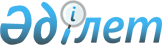 О районном бюджете на 2011-2013 годы
					
			Утративший силу
			
			
		
					Решение Каркаралинского районного маслихата Карагандинской области от 23 декабря 2010 года N 28/276. Зарегистрировано Управлением юстиции Каркаралинского района Карагандинской области 24 декабря 2010 года N 8-13-92. Прекращено действие в связи с истечением срока, на который решение было принято (письмо Каркаралинского районного маслихата Карагандинской области от 3 марта 2016 года № 51)      Сноска. Прекращено действие в связи с истечением срока, на который решение было принято (письмо Каркаралинского районного маслихата Карагандинской области от 03.03.2016 № 51).

      В соответствии с Бюджетным кодексом Республики Казахстан от 4 декабря 2008 года, Законом Республики Казахстан от 23 января 2001 года "О местном государственном управлении и самоуправлении в Республике Казахстан" районный маслихат РЕШИЛ:

      1. Утвердить районный бюджет на 2011-2013 годы согласно приложениям 1, 2 и 3 соответственно, в том числе на 2011 год в следующих объемах:

      1) доходы – 3569497 тысяч тенге, в том числе по:

      налоговым поступлениям – 368837 тысяч тенге;

      неналоговым поступлениям – 6402 тысяч тенге;

      поступлениям от продажи основного капитала – 3438 тысяч тенге;

      поступлениям трансфертов – 3190820 тысяч тенге;

      2) затраты – 3506427 тысяч тенге;

      3) чистое бюджетное кредитование – 11204 тысячи тенге, в том числе:

      бюджетные кредиты – 11801 тысячи тенге;

      погашение бюджетных кредитов – 597 тысяч тенге;

      4) сальдо по операциям с финансовыми активами – 95000 тысяч тенге, в том числе:

      приобретение финансовых активов – 95000 тысяч тенге;

      поступления от продажи финансовых активов государства – 0 тысяч тенге;

      5) дефицит (профицит) бюджета – минус 43134 тысячи тенге;

      6) финансирование дефицита (использование профицита) бюджета – 43134 тысячи тенге, в том числе:

      поступление займов – 109721 тысячи тенге;

      погашение займов – 98533 тысяч тенге;

      используемые остатки бюджетных средств – 31946 тысяч тенге.

      Сноска. Пункт 1 с изменениями, внесенными решениями Каркаралинского районного маслихата Карагандинской области от 29.03.2011 N 32/320 (вводится в действие с 01.01.2011); от 29.06.2011 N 36/358 (вводится в действие с 01.01.2011); от 12.08.2011 N 37/364 (вводится в действие с 01.01.2011); от 18.10.2011 N 40/398 (вводится в действие с 01.01.2011); от 10.11.2011 N 41/407 (вводится в действие с 01.01.2011); от 06.12.2011 N 42/420 (вводится в действие с 01.01.2011).

      2. Учесть в составе поступлений районного бюджета на 2011 год целевые трансферты и бюджетные кредиты согласно приложению 4.

      3. Установить на 2011 год нормативы распределения доходов в районный бюджет в следующих размерах:

      1) по индивидуальному подоходному налогу – 50 процентов;

      2) по социальному налогу – 94 процентов.

      Сноска. Пункт 3 с изменениями, внесенными решением Каркаралинского районного маслихата Карагандинской области от 10.11.2011 N 41/407 (вводится в действие с 01.01.2011).

      4. Предусмотреть в районном бюджете на 2011 год объем субвенции, передаваемой из областного бюджета в сумме 2622403 тысячи тенге.

      5. Учесть в составе расходов районного бюджета на 2011 год целевые текущие трансферты из республиканского бюджета в сумме 21633 тысячи тенге на создание лингафонных и мультимедийных кабинетов в государственных учреждениях начального, основного среднего и общего среднего образования.

      Сноска. Пункт 5 с изменениями, внесенными решением Каркаралинского районного маслихата Карагандинской области от 10.11.2011 N 41/407 (вводится в действие с 01.01.2011).

      6. Учесть в составе расходов районного бюджета на 2011 год целевые текущие трансферты из республиканского бюджета в сумме 16384 тысяч тенге на оснащение учебным оборудованием кабинетов физики, химии, биологии в государственных учреждениях основного среднего и общего среднего образования.

      Сноска. Пункт 6 с изменениями, внесенными решением Каркаралинского районного маслихата Карагандинской области от 10.11.2011 N 41/407 (вводится в действие с 01.01.2011).

      6-1. Учесть в составе расходов районного бюджета на 2011 год целевые текущие трансферты из республиканского бюджета в сумме 14880 тысяч тенге на увеличение размера доплаты за квалификационную категорию учителям школ и воспитателям дошкольных организаций образования.

      Сноска. Решение дополнено пунктом 6-1 в соответствии с решением Каркаралинского районного маслихата Карагандинской области от 29.03.2011 N 32/320 (вводится в действие с 01.01.2011).

      7. исключен - решением Каркаралинского районного маслихата Карагандинской области от 29.03.2011 N 32/320 (вводится в действие с 01.01.2011).

      8. исключен - решением Каркаралинского районного маслихата Карагандинской области от 29.03.2011 N 32/320 (вводится в действие с 01.01.2011).

      9. Учесть в составе расходов районного бюджета на 2011 год целевые текущие трансферты из республиканского бюджета в сумме 9159 тысяч тенге на реализацию государственного образовательного заказа в дошкольных организациях образования.

      10. Учесть в составе расходов районного бюджета на 2011 год целевые текущие трансферты из республиканского бюджета в сумме 14969 тысяч тенге на ежемесячные выплаты денежных средств опекунам (попечителям) на содержание ребенка сироты (детей-сирот), и ребенка (детей), оставшегося без попечения родителей.

      10-1. Учесть в составе расходов районного бюджета на 2011 год целевые текущие трансферты из республиканского бюджета в сумме 2160 тысяч тенге на реализацию мероприятий в рамках Государственной программы "Саламатты Қазақстан" на 2011-2015 годы.

      Сноска. Решение дополнено пунктом 10-1 в соответствии с решением Каркаралинского районного маслихата Карагандинской области от 29.03.2011 N 32/320 (вводится в действие с 01.01.2011).

      11. Учесть в составе расходов районного бюджета на 2011 год целевые текущие трансферты из республиканского бюджета в сумме 13489 тысячи тенге на введение стандартов специальных социальных услуг.

      Сноска. Пункт 11 с изменениями, внесенными решением Каркаралинского районного маслихата Карагандинской области от 10.11.2011 N 41/407 (вводится в действие с 01.01.2011).

      11-1. Учесть в составе расходов районного бюджета на 2011 год целевые текущие трансферты из республиканского бюджета в сумме 6556 тысяч тенге на обеспечение деятельности центров занятости.

      Сноска. Решение дополнено пунктом 11-1 в соответствии с решением Каркаралинского районного маслихата Карагандинской области от 29.03.2011 N 32/320 (вводится в действие с 01.01.2011); с изменениями, внесенными решением Каркаралинского районного маслихата Карагандинской области от 10.11.2011 N 41/407 (вводится в действие с 01.01.2011).

      12. Учесть в составе расходов районного бюджета на 2011 год целевые текущие трансферты из республиканского бюджета в сумме 1560 тысяч тенге на поддержку частного предпринимательства в рамках программы "Дорожная карта бизнеса – 2020".

      13. Учесть в составе расходов районного бюджета на 2011 год целевые текущие трансферты из республиканского бюджета в сумме 46271 тысяч тенге на проведение противоэпизоотических мероприятий.

      Сноска. Пункт 13 с изменениями, внесенными решениями Каркаралинского районного маслихата Карагандинской области от 29.03.2011 N 32/320 (вводится в действие с 01.01.2011); от 10.11.2011 N 41/407 (вводится в действие с 01.01.2011).

      14. Учесть в составе расходов районного бюджета на 2011 год целевые текущие трансферты из республиканского бюджета в сумме 2244 тысячи тенге на реализацию мер социальной поддержки специалистов социальной сферы сельских населенных пунктов.

      Сноска. Пункт 14 с изменениями, внесенными решениями Каркаралинского районного маслихата Карагандинской области от 29.03.2011 N 32/320 (вводится в действие с 01.01.2011); от 10.11.2011 N 41/407 (вводится в действие с 01.01.2011).

      14-1. Учесть в составе расходов районного бюджета на 2011 год целевые текущие трансферты из областного бюджета в сумме 237 тысяч тенге на организацию внутрирайонных общественных пассажирских перевозок.

      Сноска. Решение дополнено пунктом 14-1 в соответствии с решением Каркаралинского районного маслихата Карагандинской области от 12.08.2011 N 37/364 (вводится в действие с 01.01.2011).

      15. Учесть в составе расходов районного бюджета на 2011 год целевые трансферты на развитие из республиканского бюджета в сумме 26499 тысяч тенге на развитие и обустройство инженерно-коммуникационной инфраструктуры.

      Сноска. Пункт 15 с изменениями, внесенными решением Каркаралинского районного маслихата Карагандинской области от 18.10.2011 N 40/398 (вводится в действие с 01.01.2011).

      15-1. Учесть в составе расходов районного бюджета на 2011 год целевые трансферты на развитие из республиканского бюджета в сумме 50812 тысячи тенге на развитие инженерно-коммуникационной инфраструктуры в рамках Программы занятости 2020.

      Сноска. Решение дополнено пунктом 15-1 в соответствии с решением Каркаралинского районного маслихата Карагандинской области от 29.03.2011 N 32/320 (вводится в действие с 01.01.2011); с изменениями, внесенными решениями Каркаралинского районного маслихата Карагандинской области от 18.10.2011 N 40/398 (вводится в действие с 01.01.2011); от 10.11.2011 N 41/407 (вводится в действие с 01.01.2011).

      16. Учесть в составе расходов районного бюджета на 2011 год целевые трансферты на развитие из республиканского бюджета в сумме 37889 тысяч тенге на развитие системы водоснабжения.

      Сноска. Пункт 16 с изменениями, внесенными решением Каркаралинского районного маслихата Карагандинской области от 10.11.2011 N 41/407 (вводится в действие с 01.01.2011).

      17. Учесть в составе расходов районного бюджета на 2011 год целевые трансферты на развитие из республиканского бюджета в сумме 59107 тысяч тенге на строительство жилья государственного коммунального жилищного фонда.

      Сноска. Пункт 17 с изменениями, внесенными решением Каркаралинского районного маслихата Карагандинской области от 18.10.2011 N 40/398 (вводится в действие с 01.01.2011).

      17-1. Учесть в составе расходов районного бюджета на 2011 год целевые трансферты из республиканского бюджета в сумме 97922 тысяч тенге на погашение бюджетных кредитов, выданных на строительство жилья в рамках Программы занятости 2020.

      Сноска. Решение дополнено пунктом 17-1 в соответствии с решением Каркаралинского районного маслихата Карагандинской области от 10.11.2011 N 41/407 (вводится в действие с 01.01.2011); с изменениями, внесенными решением Каркаралинского районного маслихата Карагандинской области от 06.12.2011 N 42/420 (вводится в действие с 01.01.2011).

      18. Учесть в составе расходов районного бюджета на 2011 год целевые трансферты на развитие из областного бюджета в сумме 45046 тысяч тенге на развитие теплоэнергетической системы.

      Сноска. Пункт 18 с изменениями, внесенными решением Каркаралинского районного маслихата Карагандинской области от 12.08.2011 N 37/364 (вводится в действие с 01.01.2011).

      19. Учесть в составе расходов районного бюджета на 2011 год целевые трансферты на развитие из областного бюджета в сумме 6600 тысяч тенге на строительство жилья государственного коммунального жилищного фонда.

      20. исключен - решением Каркаралинского районного маслихата Карагандинской области от 18.10.2011 N 40/398 (вводится в действие с 01.01.2011).

      21. Учесть в составе расходов районного бюджета на 2011 год целевые трансферты на развитие из областного бюджета в сумме 95000 тысяч тенге на развитие коммунального хозяйства.

      22. Учесть в составе расходов районного бюджета на 2011 год бюджетные кредиты из республиканского бюджета в сумме 11801 тысячи тенге для реализации мер социальной поддержки специалистов социальной сферы сельских населенных пунктов.

      Сноска. Пункт 22 с изменениями, внесенными решениями Каркаралинского районного маслихата Карагандинской области от 29.03.2011 N 32/320 (вводится в действие с 01.01.2011); от 10.11.2011 N 41/407 (вводится в действие с 01.01.2011).

      22-1. Учесть в составе расходов районного бюджета на 2011 год бюджетные кредиты из республиканского бюджета в сумме 98174 тысяч тенге на строительство и (или) приобретение жилья.

      Сноска. Решение дополнено пунктом 22-1 в соответствии с решением Каркаралинского районного маслихата Карагандинской области от 29.03.2011 N 32/320 (вводится в действие с 01.01.2011); c изменениями, внесенными решением Каркаралинского районного маслихата Карагандинской области от 18.10.2011 N 40/398 (вводится в действие с 01.01.2011).

      23. По программе "Социальная помощь отдельным категориям нуждающихся граждан по решениям местных представительных органов" предусмотреть 6632 тысяч тенге на социальную помощь следующим категориям граждан:

      единовременная материальная помощь ко дню Победы участникам и инвалидам Великой Отечественной войны и семьям погибших воинов – 240 тысяч тенге;

      на коммунальные услуги участникам и инвалидам Великой Отечественной войны и семьям погибших воинов – 366 тысяч тенге;

      единовременная помощь больным туберкулезом – 930 тысяч тенге;

      по заявлениям отдельных категорий граждан – 4403 тысяч тенге;

      материальная помощь воинам - интернационалистам – 240 тысяч тенге;

      материальная помощь лицам, пострадавшим от катастрофы на Чернобыльской АЭС – 20 тысяч тенге;

      единовременная материальная помощь детям-инвалидам до 16 лет – 433 тысяч тенге.

      Сноска. Пункт 23 с изменениями, внесенными решениями Каркаралинского районного маслихата Карагандинской области от 29.06.2011 N 36/358 (вводится в действие с 01.01.2011); от 10.11.2011 N 41/407 (вводится в действие с 01.01.2011).

      24. Утвердить резерв акимата Каркаралинского района на 2011 год в сумме 7500 тысяч тенге.

      Сноска. Пункт 24 с изменениями, внесенными решением Каркаралинского районного маслихата Карагандинской области от 29.03.2011 N 32/320 (вводится в действие с 01.01.2011).

      25. Установить на 2010 год гражданским служащим образования, культуры, социального обеспечения, работающим в аульной (сельской) местности, финансируемым из районного бюджета, повышенные на двадцать пять процентов должностные оклады и тарифные ставки по сравнению с должностными окладами и тарифными ставками гражданских служащих, занимающихся этими видами деятельности в городских условиях.

      26. Утвердить перечень районных бюджетных программ, не подлежащих секвестру в процессе исполнения районного бюджета на 2011 год согласно приложению 5.

      27. Утвердить перечень бюджетных программ города, поселка и сельских (аульных) округов на 2011-2013 годы согласно приложениям 6, 7, 8.

      28. Настоящее решение вводится в действие с 1 января 2011 года.

 Районный бюджет на 2011 год      Сноска. Приложение 1 в редакции решения Каркаралинского районного маслихата Карагандинской области от 06.12.2011 N 42/420 (вводится в действие с 01.01.2011).

 Районный бюджет на 2012 год Районный бюджет на 2013 год Целевые трансферты и бюджетные кредиты на 2011 год      Сноска. Приложение 4 в редакции решения Каркаралинского районного маслихата Карагандинской области от 06.12.2011 N 42/420 (вводится в действие с 01.01.2011).

 Перечень районных бюджетных программ, не подлежащих секвестру в процессе исполнения районного бюджета на 2011 год Бюджетные программы города, поселка, сельских (аульных) округов на 2011 год      Сноска. Приложение 6 в редакции решения Каркаралинского районного маслихата Карагандинской области от 06.12.2011 N 42/420 (вводится в действие с 01.01.2011).

      

      продолжение таблицы

      

      продолжение таблицы

      

      продолжение таблицы

      

      продолжение таблицы

 Бюджетные программы города, поселка, сельских (аульных) округов на 2012 год      

      продолжение таблицы

      

      продолжение таблицы

      

      продолжение таблицы

      

      продолжение таблицы

 Бюджетные программы города, поселка, сельских (аульных) округов на 2013 год      

      продолжение таблицы

      

      продолжение таблицы

      

      продолжение таблицы

      

      продолжение таблицы


					© 2012. РГП на ПХВ «Институт законодательства и правовой информации Республики Казахстан» Министерства юстиции Республики Казахстан
				Председатель 28 сессии

К. Талдыбаев

Секретарь районного маслихата:

О. Жукубаев

Приложение 1
к решению Каркаралинского
районного маслихата
от 23 декабря 2010 года N 28/276Категория

Категория

Категория

Категория

Сумма (тысяч тенге)

Класс

Класс

Класс

Сумма (тысяч тенге)

Подкласс

Подкласс

Сумма (тысяч тенге)

Наименование

Сумма (тысяч тенге)

1

2

3

4

5

Доходы

3569497

1

Налоговые поступления

368837

01

Подоходный налог

100641

2

Индивидуальный подоходный налог

100641

03

Социальный налог

142476

1

Социальный налог

142476

04

Hалоги на собственность

86326

1

Hалоги на имущество

45922

3

Земельный налог

3997

4

Hалог на транспортные средства

28827

5

Единый земельный налог

7580

05

Внутренние налоги на товары, работы и услуги

36343

2

Акцизы

2153

3

Поступления за использование природных и других ресурсов

31224

4

Сборы за ведение предпринимательской и профессиональной деятельности

2966

08

Обязательные платежи, взимаемые за совершение юридически значимых действий и (или) выдачу документов уполномоченными на то государственными органами или должностными лицами

3051

1

Государственная пошлина

3051

2

Неналоговые поступления

6402

01

Доходы от государственной собственности

1751

5

Доходы от аренды имущества, находящегося в государственной собственности

1750

7

Вознаграждения по кредитам, выданным из государственного бюджета

1

06

Прочие неналоговые поступления

4651

1

Прочие неналоговые поступления

4651

3

Поступления от продажи основного капитала

3438

03

Продажа земли и нематериальных активов

3438

1

Продажа земли

3438

4

Поступления трансфертов

3190820

02

Трансферты из вышестоящих органов государственного управления

3190820

2

Трансферты из областного бюджета

3190820

Функциональная группа

Функциональная группа

Функциональная группа

Функциональная группа

Функциональная группа

Сумма (тысяч тенге)

Функциональная подгруппа

Функциональная подгруппа

Функциональная подгруппа

Функциональная подгруппа

Сумма (тысяч тенге)

Администратор бюджетных программ

Администратор бюджетных программ

Администратор бюджетных программ

Сумма (тысяч тенге)

Программа

Программа

Сумма (тысяч тенге)

Наименование

Сумма (тысяч тенге)

1

2

3

4

5

6

II. Расходы

3506427

01

Государственные услуги общего характера

416424

1

Представительные, исполнительные и другие органы, выполняющие общие функции государственного управления

376253

112

Аппарат маслихата района (города областного значения)

15510

001

Услуги по обеспечению деятельности маслихата района (города областного значения)

15375

003

Капитальные расходы государственных органов

135

122

Аппарат акима района (города областного значения)

82437

001

Услуги по обеспечению деятельности акима района (города областного значения)

80725

003

Капитальные расходы государственных органов

1712

123

Аппарат акима района в городе, города районного значения, поселка, аула (села), аульного (сельского) округа

278306

001

Услуги по обеспечению деятельности акима района в городе, города районного значения, поселка, аула (села), аульного (сельского) округа

274318

022

Капитальные расходы государственных органов

3988

2

Финансовая деятельность

20110

452

Отдел финансов района (города областного значения)

20110

001

Услуги по реализации государственной политики в области исполнения бюджета района (города областного значения) и управления коммунальной собственностью района (города областного значения)

17199

003

Проведение оценки имущества в целях налогообложения

312

011

Учет, хранение, оценка и реализация имущества, поступившего в коммунальную собственность

2042

018

Капитальные расходы государственных органов

557

5

Планирование и статистическая деятельность

20061

453

Отдел экономики и бюджетного планирования района (города областного значения)

20061

001

Услуги по реализации государственной политики в области формирования и развития экономической политики, системы государственного планирования и управления района (города областного

19821

004

Капитальные расходы государственных органов

240

02

Оборона

6235

1

Военные нужды

4735

122

Аппарат акима района (города областного значения)

4735

005

Мероприятия в рамках исполнения всеобщей воинской обязанности

4735

2

Организация работы по чрезвычайным ситуациям

1500

122

Аппарат акима района (города областного значения)

1500

007

Мероприятия по профилактике и тушению степных пожаров районного (городского) масштаба, а также пожаров в населенных пунктах, в которых не созданы органы государственной противопожарной службы

1500

04

Образование

2008283

1

Дошкольное воспитание и обучение

91098

471

Отдел образования, физической культуры и спорта района (города областного значения)

91098

003

Обеспечение деятельности организаций дошкольного воспитания и обучения

76218

025

Увеличение размера доплаты за квалификационную категорию учителям школ и воспитателям дошкольных организаций образования

14880

2

Начальное, основное среднее и общее среднее образование

1886436

123

Аппарат акима района в городе, города районного значения, поселка, аула (села), аульного (сельского) округа

2993

005

Организация бесплатного подвоза учащихся до школы и обратно в аульной (сельской) местности

2993

471

Отдел образования, физической культуры и спорта района (города областного значения)

1883443

004

Общеобразовательное обучение

1822741

005

Дополнительное образование для детей и юношества

60702

9

Прочие услуги в области образования

30749

471

Отдел образования, физической культуры и спорта района (города областного значения)

30749

009

Приобретение и доставка учебников, учебно-методических комплексов для государственных учреждений образования района (города областного значения)

15534

010

Проведение школьных олимпиад, внешкольных мероприятий и конкурсов районного (городского) масштаба

246

020

Ежемесячные выплаты денежных средств опекунам (попечителям) на содержание ребенка-сироты (детей-сирот), и ребенка (детей), оставшегося без попечения родителей

14969

05

Здравоохранение

2160

2

Охрана здоровья населения

2160

471

Отдел образования, физической культуры и спорта района (города областного значения)

2160

024

Реализация мероприятий в рамках Государственной программы "Саламатты Қазақстан" на 2011-2015 годы

2160

06

Социальная помощь и социальное обеспечение

172485

2

Социальная помощь

142307

451

Отдел занятости и социальных программ района (города областного значения)

142307

002

Программа занятости

19925

005

Государственная адресная социальная помощь

23365

006

Жилищная помощь

1200

007

Социальная помощь отдельным категориям нуждающихся граждан по решениям местных представительных органов

6632

010

Материальное обеспечение детей-инвалидов, воспитывающихся и обучающихся на дому

537

014

Оказание социальной помощи нуждающимся гражданам на дому

42347

016

Государственные пособия на детей до 18 лет

24022

017

Обеспечение нуждающихся инвалидов обязательными гигиеническими средствами и предоставление услуг специалистами жестового языка, индивидуальными помощниками в соответствии с индивидуальной программой реабилитации инвалида

17723

023

Обеспечение деятельности центров занятости

6556

9

Прочие услуги в области социальной помощи и социального обеспечения

30178

451

Отдел занятости и социальных программ района (города областного значения)

30178

001

Услуги по реализации государственной политики на местном уровне в области обеспечения занятости и реализации социальных программ для населения

29490

011

Оплата услуг по зачислению, выплате и доставке пособий и других социальных выплат

567

021

Капитальные расходы государственных органов

121

07

Жилищно-коммунальное хозяйство

362049

1

Жилищное хозяйство

243663

472

Отдел строительства, архитектуры и градостроительства района (города областного значения)

243663

003

Строительство и (или) приобретение жилья государственного коммунального жилищного фонда

165057

004

Развитие и обустройство инженерно-коммуникационной инфраструктуры

27254

018

Развитие инженерно-коммуникационной инфраструктуры в рамках Программы занятости 2020

51352

2

Коммунальное хозяйство

18785

123

Аппарат акима района в городе, города районного значения, поселка, аула (села), аульного (сельского) округа

10835

014

Организация водоснабжения населенных пунктов

10835

458

Отдел жилищно-коммунального хозяйства, пассажирского транспорта и автомобильных дорог района (города областного значения)

7950

012

Функционирование системы водоснабжения и водоотведения

7950

3

Благоустройство населенных пунктов

99601

123

Аппарат акима района в городе, города районного значения, поселка, аула (села), аульного (сельского) округа

75280

008

Освещение улиц населенных пунктов

9708

010

Содержание мест захоронений и погребение безродных

1085

011

Благоустройство и озеленение населенных пунктов

64487

458

Отдел жилищно-коммунального хозяйства, пассажирского транспорта и автомобильных дорог района (города областного значения)

24321

015

Освещение улиц в населенных пунктах

3050

016

Обеспечение санитарии населенных пунктов

11350

018

Благоустройство и озеленение населенных пунктов

9921

08

Культура, спорт, туризм и информационное пространство

231435

1

Деятельность в области культуры

113234

455

Отдел культуры и развития языков района (города областного значения)

113234

003

Поддержка культурно-досуговой работы

113234

2

Спорт

3511

471

Отдел образования, физической культуры и спорта района (города областного значения)

3511

014

Проведение спортивных соревнований на районном (города областного значения) уровне

1312

015

Подготовка и участие членов сборных команд района (города областного значения) по различным видам спорта на областных спортивных соревнованиях

2199

3

Информационное пространство

99716

455

Отдел культуры и развития языков района (города областного значения)

88580

006

Функционирование районных (городских) библиотек

88580

456

Отдел внутренней политики района (города областного значения)

11136

002

Услуги по проведению государственной информационной политики через газеты и журналы

10346

005

Услуги по проведению государственной информационной политики через телерадиовещание

790

9

Прочие услуги по организации культуры, спорта, туризма и информационного пространства

14974

455

Отдел культуры и развития языков района (города областного значения)

8159

001

Услуги по реализации государственной политики на местном уровне в области развития языков и культуры

8044

010

Капитальные расходы государственных органов

115

456

Отдел внутренней политики района (города областного значения)

6815

001

Услуги по реализации государственной политики на местном уровне в области информации, укрепления государственности и формирования социального оптимизма граждан

5973

003

Реализация региональных программ в сфере молодежной политики

514

006

Капитальные расходы государственных органов

328

09

Топливно-энергетический комплекс и недропользование

45046

9

Прочие услуги в области топливно-энергетического комплекса и недропользования

45046

458

Отдел жилищно-коммунального хозяйства, пассажирского транспорта и автомобильных дорог района (города областного значения)

45046

019

Развитие теплоэнергетической системы

45046

10

Сельское, водное, лесное, рыбное хозяйство, особо охраняемые природные территории, охрана окружающей среды и животного мира, земельные отношения

150733

1

Сельское хозяйство

19655

453

Отдел экономики и бюджетного планирования района (города областного значения)

2244

099

Реализация мер по оказанию социальной поддержки специалистов

2244

474

Отдел сельского хозяйства и ветеринарии района (города областного значения)

17411

001

Услуги по реализации государственной политики на местном уровне в сфере сельского хозяйства и ветеринарии

15174

003

Капитальные расходы государственных органов

2037

007

Организация отлова и уничтожения бродячих собак и кошек

200

2

Водное хозяйство

75925

472

Отдел строительства, архитектуры и градостроительства района (города областного значения)

75925

012

Развитие системы водоснабжения

75925

6

Земельные отношения

8882

463

Отдел земельных отношений района (города областного значения)

8882

001

Услуги по реализации государственной политики в области регулирования земельных отношений на территории района (города

8717

007

Капитальные расходы государственных органов

165

9

Прочие услуги в области сельского, водного, лесного, рыбного хозяйства, охраны окружающей среды и земельных отношений

46271

474

Отдел сельского хозяйства и ветеринарии района (города областного значения)

46271

013

Проведение противоэпизоотических мероприятий

46271

11

Промышленность, архитектурная, градостроительная и строительная деятельность

13409

2

Архитектурная, градостроительная и строительная деятельность

13409

472

Отдел строительства, архитектуры и градостроительства района (города областного значения)

13409

001

Услуги по реализации государственной политики в области строительства, архитектуры и градостроительства на местном уровне

11669

013

Разработка схем градостроительного развития территории района, генеральных планов городов районного (областного) значения, поселков и иных сельских населенных пунктов

1600

015

Капитальные расходы государственных органов

140

12

Транспорт и коммуникации

57874

1

Автомобильный транспорт

57637

123

Аппарат акима района в городе, города районного значения, поселка, аула (села), аульного (сельского) округа

30190

013

Обеспечение функционирования автомобильных дорог в городах районного значения, поселках, аулах (селах), аульных (сельских) округах

30190

458

Отдел жилищно-коммунального хозяйства, пассажирского транспорта и автомобильных дорог района (города областного значения)

27447

023

Обеспечение функционирования автомобильных дорог

27447

9

Прочие услуги в сфере транспорта и коммуникаций

237

458

Отдел жилищно-коммунального хозяйства, пассажирского транспорта и автомобильных дорог района (города областного значения)

237

024

Организация внутрипоселковых (внутригородских) пригородных и внутрирайонных общественных пассажирских перевозок

237

13

Прочие

32150

3

Поддержка предпринимательской деятельности и защита конкуренции

6750

469

Отдел предпринимательства района (города областного значения)

6750

001

Услуги по реализации государственной политики на местном уровне в области развития предпринимательства и промышленности

6560

003

Поддержка предпринимательской деятельности

25

004

Капитальные расходы государственных органов

165

9

Прочие

25400

451

Отдел занятости и социальных программ района (города областного значения)

1560

022

Поддержка частного предпринимательства в рамках программы "Дорожная карта бизнеса - 2020"

1560

452

Отдел финансов района (города областного значения)

7500

012

Резерв местного исполнительного органа района (города областного значения)

7500

458

Отдел жилищно-коммунального хозяйства, пассажирского транспорта и автомобильных дорог района (города областного значения)

7085

001

Услуги по реализации государственной политики на местном уровне в области жилищно-коммунального хозяйства, пассажирского транспорта и автомобильных дорог

6962

013

Капитальные расходы государственных органов

123

471

Отдел образования, физической культуры и спорта района (города областного значения)

9255

001

Услуги по обеспечению деятельности отдела образования, физической культуры и спорта

9255

14

Обслуживание долга

3

1

Обслуживание долга

3

452

Отдел финансов района (города областного

3

013

Обслуживание долга местных исполнительных органов по выплате вознаграждений и иных платежей по займам из областного бюджета

3

15

Трансферты

8141

1

Трансферты

8141

452

Отдел финансов района (города областного значения)

8141

006

Возврат неиспользованных (недоиспользованных) целевых трансфертов

8141

Функциональная группа

Функциональная группа

Функциональная группа

Функциональная группа

Функциональная группа

Сумма (тысяч тенге)

Функциональная подгруппа

Функциональная подгруппа

Функциональная подгруппа

Функциональная подгруппа

Сумма (тысяч тенге)

Администратор бюджетных программ

Администратор бюджетных программ

Администратор бюджетных программ

Сумма (тысяч тенге)

Программа

Программа

Сумма (тысяч тенге)

Наименование

Сумма (тысяч тенге)

1

2

3

4

5

6

III. Чистое бюджетное кредитование

11204

Бюджетные кредиты

11801

10

Сельское, водное, лесное, рыбное хозяйство, особо охраняемые природные территории, охрана окружающей среды и животного мира, земельные отношения

11801

1

Сельское хозяйство

11801

453

Отдел экономики и бюджетного планирования района (города областного значения)

11801

006

Бюджетные кредиты для реализации мер социальной поддержки специалистов

11801

Категория

Категория

Категория

Категория

Сумма (тысяч тенге)

Класс

Класс

Класс

Сумма (тысяч тенге)

Подкласс

Подкласс

Сумма (тысяч тенге)

Наименование

Сумма (тысяч тенге)

1

2

3

4

5

Погашение бюджетных кредитов

597

05

Погашение бюджетных кредитов

597

1

Погашение бюджетных кредитов

597

1

Погашение бюджетных кредитов, выданных из государственного бюджета

597

Функциональная группа

Функциональная группа

Функциональная группа

Функциональная группа

Функциональная группа

Сумма (тысяч тенге)

Функциональная подгруппа

Функциональная подгруппа

Функциональная подгруппа

Функциональная подгруппа

Сумма (тысяч тенге)

Администратор бюджетных программ

Администратор бюджетных программ

Администратор бюджетных программ

Сумма (тысяч тенге)

Программа

Программа

Сумма (тысяч тенге)

Наименование

Сумма (тысяч тенге)

1

2

3

4

5

6

IV. Сальдо по операциям с финансовыми активами

95000

Приобретение финансовых активов

95000

13

Прочие

95000

9

Прочие

95000

452

Отдел финансов района (города областного значения)

95000

014

Формирование или увеличение уставного капитала юридических лиц

95000

Категория

Категория

Категория

Категория

Сумма (тысяч тенге)

Класс

Класс

Класс

Сумма (тысяч тенге)

Подкласс

Подкласс

Сумма (тысяч тенге)

Наименование

Сумма (тысяч тенге)

1

2

3

4

5

Поступление от продажи финансовых активов государства

0

Функциональная группа

Функциональная группа

Функциональная группа

Функциональная группа

Функциональная группа

Сумма (тысяч тенге)

Функциональная подгруппа

Функциональная подгруппа

Функциональная подгруппа

Функциональная подгруппа

Сумма (тысяч тенге)

Администратор бюджетных программ

Администратор бюджетных программ

Администратор бюджетных программ

Сумма (тысяч тенге)

Программа

Программа

Сумма (тысяч тенге)

Наименование

Сумма (тысяч тенге)

1

2

3

4

5

6

V. Дефицит бюджета (профицит)

-43134

VI. Финансирование дефицита бюджета (использование профицита)

43134

Приложение 2
к решению Каркаралинского
районного маслихата
от 23 декабря 2010 года N 28/276Категория

Категория

Категория

Категория

Сумма (тыс. тенге)

Класс

Класс

Класс

Сумма (тыс. тенге)

Подкласс

Подкласс

Сумма (тыс. тенге)

Наименование

Сумма (тыс. тенге)

1

2

3

4

5

Доходы

3362334

1

Налоговые поступления

433164

01

Подоходный налог

142157

2

Индивидуальный подоходный налог

142157

03

Социальный налог

152433

1

Социальный налог

152433

04

Hалоги на собственность

97235

1

Hалоги на имущество

61741

3

Земельный налог

5409

4

Hалог на транспортные средства

24132

5

Единый земельный налог

5953

05

Внутренние налоги на товары, работы и услуги

38385

2

Акцизы

2133

3

Поступления за использование природных и других ресурсов

33410

4

Сборы за ведение предпринимательской и профессиональной деятельности

2842

08

Обязательные платежи, взимаемые за совершение юридически значимых действий и (или) выдачу документов уполномоченными на то государственными органами или должностными лицами

2954

1

Государственная пошлина

2954

2

Неналоговые поступления

2833

01

Доходы от государственной собственности

2232

5

Доходы от аренды имущества, находящегося в государственной собственности

2232

06

Прочие неналоговые поступления

601

1

Прочие неналоговые поступления

601

3

Поступления от продажи основного капитала

3644

03

Продажа земли и нематериальных активов

3644

1

Продажа земли

3644

4

Поступления трансфертов

2922693

02

Трансферты из вышестоящих органов государственного управления

2922693

2

Трансферты из областного бюджета

2922693

Функциональная группа

Функциональная группа

Функциональная группа

Функциональная группа

Функциональная группа

Сумма (тыс. тенге)

Функциональная подгруппа

Функциональная подгруппа

Функциональная подгруппа

Функциональная подгруппа

Сумма (тыс. тенге)

Администратор бюджетных программ

Администратор бюджетных программ

Администратор бюджетных программ

Сумма (тыс. тенге)

Программа

Программа

Сумма (тыс. тенге)

Наименование

Сумма (тыс. тенге)

1

2

3

4

5

6

II. Расходы

3362334

01

Государственные услуги общего характера

442798

1

Представительные, исполнительные и другие органы, выполняющие общие функции государственного управления

398537

112

Аппарат маслихата района (города областного значения)

22156

001

Услуги по обеспечению деятельности маслихата района (города областного значения)

22006

003

Капитальные расходы государственных органов

150

122

Аппарат акима района (города областного значения)

89823

001

Услуги по обеспечению деятельности акима района (города областного значения)

89223

003

Капитальные расходы государственных органов

600

123

Аппарат акима района в городе, города районного значения, поселка, аула (села), аульного (сельского) округа

286558

001

Услуги по обеспечению деятельности акима района в городе, города районного значения, поселка, аула (села), аульного (сельского) округа

282808

022

Капитальные расходы государственных органов

3750

2

Финансовая деятельность

22677

452

Отдел финансов района (города областного значения)

22677

001

Услуги по реализации государственной политики в области исполнения бюджета района (города областного значения) и управления коммунальной собственностью района (города областного значения)

19861

003

Проведение оценки имущества в целях налогообложения

331

011

Учет, хранение, оценка и реализация имущества, поступившего в коммунальную собственность

2185

018

Капитальные расходы государственных органов

300

5

Планирование и статистическая деятельность

21584

453

Отдел экономики и бюджетного планирования района (города областного значения)

21584

001

Услуги по реализации государственной политики в области формирования и развития экономической политики, системы государственного планирования и управления района (города областного значения)

21284

004

Капитальные расходы государственных органов

300

02

Оборона

3398

1

Военные нужды

2398

122

Аппарат акима района (города областного значения)

2398

005

Мероприятия в рамках исполнения всеобщей воинской обязанности

2398

2

Организация работы по чрезвычайным ситуациям

1000

122

Аппарат акима района (города областного значения)

1000

007

Мероприятия по профилактике и тушению степных пожаров районного (городского) масштаба, а также пожаров в населенных пунктах, в которых не созданы органы государственной противопожарной службы

1000

04

Образование

2168769

1

Дошкольное воспитание и обучение

85935

471

Отдел образования, физической культуры и спорта района (города областного значения)

85935

003

Обеспечение деятельности организаций дошкольного воспитания и обучения

85935

2

Начальное, основное среднее и общее среднее образование

2065950

123

Аппарат акима района в городе, города районного значения, поселка, аула (села), аульного (сельского) округа

2635

005

Организация бесплатного подвоза учащихся до школы и обратно в аульной (сельской) местности

2635

471

Отдел образования, физической культуры и спорта района (города областного значения)

2063315

004

Общеобразовательное обучение

1991391

005

Дополнительное образование для детей и юношества

71924

9

Прочие услуги в области образования

16884

471

Отдел образования, физической культуры и спорта района (города областного значения)

16884

009

Приобретение и доставка учебников, учебно-методических комплексов для государственных учреждений образования района (города областного значения)

16621

010

Проведение школьных олимпиад, внешкольных мероприятий и конкурсов районного (городского) масштаба

263

06

Социальная помощь и социальное обеспечение

203081

2

Социальное обеспечение

170513

451

Отдел занятости и социальных программ района (города областного значения)

170513

002

Программа занятости

21858

005

Государственная адресная социальная помощь

26478

006

Жилищная помощь

10200

007

Социальная помощь отдельным категориям нуждающихся граждан по решениям местных представительных органов

16351

010

Материальное обеспечение детей-инвалидов, воспитывающихся и обучающихся на дому

624

014

Оказание социальной помощи нуждающимся гражданам на дому

35566

016

Государственные пособия на детей до 18 лет

37764

017

Обеспечение нуждающихся инвалидов обязательными гигиеническими средствами и предоставление услуг специалистами жестового языка, индивидуальными помощниками в соответствии с индивидуальной программой реабилитации инвалида

21672

9

Прочие услуги в области социальной помощи и социального обеспечения

32568

451

Отдел занятости и социальных программ района (города областного значения)

32568

001

Услуги по реализации государственной политики на местном уровне в области обеспечения занятости и реализации социальных программ для населения

31209

011

Оплата услуг по зачислению, выплате и доставке пособий и других социальных выплат

1058

021

Капитальные расходы государственных органов

301

07

Жилищно-коммунальное хозяйство

101020

1

Жилищное хозяйство

14832

472

Отдел строительства, архитектуры и градостроительства района (города областного значения)

14832

004

Развитие и обустройство инженерно-коммуникационной инфраструктуры

14832

2

Коммунальное хозяйство

7972

123

Аппарат акима района в городе, города районного значения, поселка, аула (села), аульного (сельского) округа

7972

014

Организация водоснабжения населенных пунктов

7972

3

Благоустройство населенных пунктов

78216

123

Аппарат акима района в городе, города районного значения, поселка, аула (села), аульного (сельского) округа

67141

008

Освещение улиц населенных пунктов

10954

010

Содержание мест захоронений и погребение безродных

1509

011

Благоустройство и озеленение населенных пунктов

54678

458

Отдел жилищно-коммунального хозяйства, пассажирского транспорта и автомобильных дорог района (города областного значения)

11075

016

Обеспечение санитарии населенных пунктов

11075

08

Культура, спорт, туризм и информационное пространство

286577

1

Деятельность в области культуры

149216

455

Отдел культуры и развития языков района (города областного значения)

149216

003

Поддержка культурно-досуговой работы

149216

2

Спорт

3757

471

Отдел образования, физической культуры и спорта района (города областного значения)

3757

014

Проведение спортивных соревнований на районном (города областного значения) уровне

1404

015

Подготовка и участие членов сборных команд района (города областного значения) по различным видам спорта на областных спортивных соревнованиях

2353

3

Информационное пространство

118102

455

Отдел культуры и развития языков района (города областного значения)

105859

006

Функционирование районных (городских) библиотек

105859

456

Отдел внутренней политики района (города областного значения)

12243

002

Услуги по проведению государственной информационной политики через газеты и журналы

11743

005

Услуги по проведению государственной информационной политики через телерадиовещание

500

9

Прочие услуги по организации культуры, спорта, туризма и информационного пространства

15502

455

Отдел культуры и развития языков района (города областного значения)

9075

001

Услуги по реализации государственной политики на местном уровне в области развития языков и культуры

8924

010

Капитальные расходы государственных органов

151

456

Отдел внутренней политики района (города областного значения)

6427

001

Услуги по реализации государственной политики на местном уровне в области информации, укрепления государственности и формирования социального оптимизма граждан

6048

003

Реализация региональных программ в сфере молодежной политики

229

006

Капитальные расходы государственных органов

150

10

Сельское, водное, лесное, рыбное хозяйство, особо охраняемые природные территории, охрана окружающей среды и животного мира, земельные отношения

48774

1

Сельское хозяйство

20230

472

Отдел строительства, архитектуры и градостроительства района (города областного значения)

5072

010

Развитие объектов сельского хозяйства

5072

474

Отдел сельского хозяйства и ветеринарии района (города областного значения)

15158

001

Услуги по реализации государственной политики на местном уровне в сфере сельского хозяйства и ветеринарии

14794

003

Капитальные расходы государственных органов

150

007

Организация отлова и уничтожения бродячих собак и кошек

214

2

Водное хозяйство

21196

472

Отдел строительства, архитектуры и градостроительства района (города областного значения)

21196

012

Развитие системы водоснабжения

21196

6

Земельные отношения

7348

463

Отдел земельных отношений района (города областного значения)

7348

001

Услуги по реализации государственной политики в области регулирования земельных отношений на территории района (города областного значения)

7198

007

Капитальные расходы государственных органов

150

11

Промышленность, архитектурная, градостроительная и строительная деятельность

12956

2

Архитектурная, градостроительная и строительная деятельность

12956

472

Отдел строительства, архитектуры и градостроительства района (города областного значения)

12956

001

Услуги по реализации государственной политики в области строительства, архитектуры и градостроительства на местном уровне

12806

015

Капитальные расходы государственных органов

150

12

Транспорт и коммуникации

64118

1

Автомобильный транспорт

64118

123

Аппарат акима района в городе, города районного значения, поселка, аула (села), аульного (сельского) округа

36890

013

Обеспечение функционирования автомобильных дорог в городах районного значения, поселках, аулах (селах), аульных (сельских) округах

36890

458

Отдел жилищно-коммунального хозяйства, пассажирского транспорта и автомобильных дорог района (города областного значения)

27228

023

Обеспечение функционирования автомобильных дорог

27228

13

Прочие

30843

3

Поддержка предпринимательской деятельности и защита конкуренции

7646

469

Отдел предпринимательства района (города областного значения)

7646

001

Услуги по реализации государственной политики на местном уровне в области развития предпринимательства и промышленности

7313

003

Поддержка предпринимательской деятельности

183

004

Капитальные расходы государственных органов

150

9

Прочие

23197

452

Отдел финансов района (города областного значения)

5500

012

Резерв местного исполнительного органа района (города областного значения)

5500

458

Отдел жилищно-коммунального хозяйства, пассажирского транспорта и автомобильных дорог района (города областного значения)

7429

001

Услуги по реализации государственной политики на местном уровне в области жилищно-коммунального хозяйства, пассажирского транспорта и автомобильных дорог

7279

013

Капитальные расходы государственных органов

150

471

Отдел образования, физической культуры и спорта района (города областного значения)

10268

001

Услуги по обеспечению деятельности отдела образования, физической культуры и спорта

10118

018

Капитальные расходы государственных органов

150

Функциональная группа

Функциональная группа

Функциональная группа

Функциональная группа

Функциональная группа

Сумма (тыс. тенге)

Функциональная подгруппа

Функциональная подгруппа

Функциональная подгруппа

Функциональная подгруппа

Сумма (тыс. тенге)

Администратор бюджетных программ

Администратор бюджетных программ

Администратор бюджетных программ

Сумма (тыс. тенге)

Программа

Программа

Сумма (тыс. тенге)

Наименование

Сумма (тыс. тенге)

1

2

3

4

5

6

III. Чистое бюджетное кредитование

-652

Бюджетные кредиты

0

Категория

Категория

Категория

Категория

Сумма (тыс. тенге)

Класс

Класс

Класс

Сумма (тыс. тенге)

Подкласс

Подкласс

Сумма (тыс. тенге)

Наименование

Сумма (тыс. тенге)

1

2

3

4

5

Погашение бюджетных кредитов

652

5

Погашение бюджетных кредитов

652

01

Погашение бюджетных кредитов

652

1

Погашение бюджетных кредитов, выданных из государственного бюджета

652

Функциональная группа

Функциональная группа

Функциональная группа

Функциональная группа

Функциональная группа

Сумма (тыс. тенге)

Функциональная подгруппа

Функциональная подгруппа

Функциональная подгруппа

Функциональная подгруппа

Сумма (тыс. тенге)

Администратор бюджетных программ

Администратор бюджетных программ

Администратор бюджетных программ

Сумма (тыс. тенге)

Программа

Программа

Сумма (тыс. тенге)

Наименование

Сумма (тыс. тенге)

1

2

3

4

5

6

IV. Сальдо по операциям с финансовыми активами

0

Приобретение финансовых активов

0

Категория

Категория

Категория

Категория

Сумма (тыс. тенге)

Класс

Класс

Класс

Сумма (тыс. тенге)

Подкласс

Подкласс

Сумма (тыс. тенге)

Наименование

Сумма (тыс. тенге)

1

2

3

4

5

Поступление от продажи финансовых активов государства

0

Функциональная группа

Функциональная группа

Функциональная группа

Функциональная группа

Функциональная группа

Сумма (тыс. тенге)

Функциональная подгруппа

Функциональная подгруппа

Функциональная подгруппа

Функциональная подгруппа

Сумма (тыс. тенге)

Администратор бюджетных программ

Администратор бюджетных программ

Администратор бюджетных программ

Сумма (тыс. тенге)

Программа

Программа

Сумма (тыс. тенге)

Наименование

Сумма (тыс. тенге)

1

2

3

4

5

6

V. Дефицит бюджета (профицит)

652

VI. Финансирование дефицита бюджета (использование профицита)

-652

Приложение 3
к решению Каркаралинского
районного маслихата
от 23 декабря 2010 года N 28/276Категория

Категория

Категория

Категория

Сумма (тыс. тенге)

Класс

Класс

Класс

Сумма (тыс. тенге)

Подкласс

Подкласс

Сумма (тыс. тенге)

Наименование

Сумма (тыс. тенге)

1

2

3

4

5

Доходы

3456501

1

Налоговые поступления

448195

01

Подоходный налог

143880

2

Индивидуальный подоходный налог

143880

03

Социальный налог

156018

1

Социальный налог

156018

04

Hалоги на собственность

104066

1

Hалоги на имущество

66086

3

Земельный налог

5788

4

Hалог на транспортные средства

25822

5

Единый земельный налог

6370

05

Внутренние налоги на товары, работы и услуги

41070

2

Акцизы

2282

3

Поступления за использование природных и других ресурсов

35748

4

Сборы за ведение предпринимательской и профессиональной деятельности

3040

08

Обязательные платежи, взимаемые за совершение юридически значимых действий и (или) выдачу документов уполномоченными на то государственными органами или должностными лицами

3161

1

Государственная пошлина

3161

2

Неналоговые поступления

3009

01

Доходы от государственной собственности

2389

5

Доходы от аренды имущества, находящегося в государственной собственности

2389

06

Прочие неналоговые поступления

620

1

Прочие неналоговые поступления

620

3

Поступления от продажи основного капитала

3644

03

Продажа земли и нематериальных активов

3644

1

Продажа земли

3644

4

Поступления трансфертов

3001653

02

Трансферты из вышестоящих органов государственного управления

3001653

2

Трансферты из областного бюджета

3001653

Функциональная группа

Функциональная группа

Функциональная группа

Функциональная группа

Функциональная группа

Сумма (тыс. тенге)

Функциональная подгруппа

Функциональная подгруппа

Функциональная подгруппа

Функциональная подгруппа

Сумма (тыс. тенге)

Администратор бюджетных программ

Администратор бюджетных программ

Администратор бюджетных программ

Сумма (тыс. тенге)

Программа

Программа

Сумма (тыс. тенге)

Наименование

Сумма (тыс. тенге)

1

2

3

4

5

6

II. Расходы

3456501

01

Государственные услуги общего характера

452524

1

Представительные, исполнительные и другие органы, выполняющие общие функции государственного управления

407137

112

Аппарат маслихата района (города областного значения)

22250

001

Услуги по обеспечению деятельности маслихата района (города областного значения)

22100

003

Капитальные расходы государственных органов

150

122

Аппарат акима района (города областного значения)

92451

001

Услуги по обеспечению деятельности акима района (города областного значения)

91851

003

Капитальные расходы государственных органов

600

123

Аппарат акима района в городе, города районного значения, поселка, аула (села), аульного (сельского) округа

292436

001

Услуги по обеспечению деятельности акима района в городе, города районного значения, поселка, аула (села), аульного (сельского) округа

288686

022

Капитальные расходы государственных органов

3750

2

Финансовая деятельность

23459

452

Отдел финансов района (города областного значения)

23459

001

Услуги по реализации государственной политики в области исполнения бюджета района (города областного значения) и управления коммунальной собственностью района (города областного значения)

20464

003

Проведение оценки имущества в целях налогообложения

357

011

Учет, хранение, оценка и реализация имущества, поступившего в коммунальную собственность

2338

018

Капитальные расходы государственных органов

300

5

Планирование и статистическая деятельность

21928

453

Отдел экономики и бюджетного планирования района (города областного значения)

21928

001

Услуги по реализации государственной политики в области формирования и развития экономической политики, системы государственного планирования и управления района (города областного значения)

21628

004

Капитальные расходы государственных органов

300

02

Оборона

3709

1

Военные нужды

2709

122

Аппарат акима района (города областного значения)

2709

005

Мероприятия в рамках исполнения всеобщей воинской обязанности

2709

2

Организация работы по чрезвычайным ситуациям

1000

122

Аппарат акима района (города областного значения)

1000

007

Мероприятия по профилактике и тушению степных пожаров районного (городского) масштаба, а также пожаров в населенных пунктах, в которых не созданы органы государственной противопожарной службы

1000

04

Образование

2183639

1

Дошкольное воспитание и обучение

86807

471

Отдел образования, физической культуры и спорта района (города областного значения)

86807

003

Обеспечение деятельности организаций дошкольного воспитания и обучения

86807

2

Начальное, основное среднее и общее среднее образование

2078765

123

Аппарат акима района в городе, города районного значения, поселка, аула (села), аульного (сельского) округа

2749

005

Организация бесплатного подвоза учащихся до школы и обратно в аульной (сельской) местности

2749

471

Отдел образования, физической культуры и спорта района (города областного значения)

2076016

004

Общеобразовательное обучение

2003684

005

Дополнительное образование для детей и юношества

72332

9

Прочие услуги в области образования

18067

471

Отдел образования, физической культуры и спорта района (города областного значения)

18067

009

Приобретение и доставка учебников, учебно-методических комплексов для государственных учреждений образования района (города областного значения)

17785

010

Проведение школьных олимпиад, внешкольных мероприятий и конкурсов районного (городского) масштаба

282

06

Социальная помощь и социальное обеспечение

215176

2

Социальное обеспечение

181762

451

Отдел занятости и социальных программ района (города областного значения)

181762

002

Программа занятости

24633

005

Государственная адресная социальная помощь

26402

006

Жилищная помощь

10200

007

Социальная помощь отдельным категориям нуждающихся граждан по решениям местных представительных органов

16863

010

Материальное обеспечение детей-инвалидов, воспитывающихся и обучающихся на дому

624

014

Оказание социальной помощи нуждающимся гражданам на дому

34602

016

Государственные пособия на детей до 18 лет

40028

017

Обеспечение нуждающихся инвалидов обязательными гигиеническими средствами и предоставление услуг специалистами жестового языка, индивидуальными помощниками в соответствии с индивидуальной программой реабилитации инвалида

28410

9

Прочие услуги в области социальной помощи и социального обеспечения

33414

451

Отдел занятости и социальных программ района (города областного значения)

33414

001

Услуги по реализации государственной политики на местном уровне в области обеспечения занятости и реализации социальных программ для населения

31982

011

Оплата услуг по зачислению, выплате и доставке пособий и других социальных выплат

1132

021

Капитальные расходы государственных органов

300

07

Жилищно-коммунальное хозяйство

126178

1

Жилищное хозяйство

15870

472

Отдел строительства, архитектуры и градостроительства района (города областного значения)

15870

004

Развитие и обустройство инженерно-коммуникационной инфраструктуры

15870

2

Коммунальное хозяйство

8530

123

Аппарат акима района в городе, города районного значения, поселка, аула (села), аульного (сельского) округа

8530

014

Организация водоснабжения населенных пунктов

8530

3

Благоустройство населенных пунктов

101778

123

Аппарат акима района в городе, города районного значения, поселка, аула (села), аульного (сельского) округа

89928

008

Освещение улиц населенных пунктов

11720

010

Содержание мест захоронений и погребение безродных

1615

011

Благоустройство и озеленение населенных пунктов

76593

458

Отдел жилищно-коммунального хозяйства, пассажирского транспорта и автомобильных дорог района (города областного значения)

11850

016

Обеспечение санитарии населенных пунктов

11850

08

Культура, спорт, туризм и информационное пространство

283664

1

Деятельность в области культуры

143589

455

Отдел культуры и развития языков района (города областного значения)

143589

003

Поддержка культурно-досуговой работы

143589

2

Спорт

4020

471

Отдел образования, физической культуры и спорта района (города областного значения)

4020

014

Проведение спортивных соревнований на районном (города областного значения) уровне

1502

015

Подготовка и участие членов сборных команд района (города областного значения) по различным видам спорта на областных спортивных соревнованиях

2518

3

Информационное пространство

120420

455

Отдел культуры и развития языков района (города областного значения)

108001

006

Функционирование районных (городских) библиотек

108001

456

Отдел внутренней политики района (города областного значения)

12419

002

Услуги по проведению государственной информационной политики через газеты и журналы

11919

005

Услуги по проведению государственной информационной политики через телерадиовещание

500

9

Прочие услуги по организации культуры, спорта, туризма и информационного пространства

15635

455

Отдел культуры и развития языков района (города областного значения)

9191

001

Услуги по реализации государственной политики на местном уровне в области развития языков и культуры

9041

010

Капитальные расходы государственных органов

150

456

Отдел внутренней политики района (города областного значения)

6444

001

Услуги по реализации государственной политики на местном уровне в области информации, укрепления государственности и формирования социального оптимизма граждан

6049

003

Реализация региональных программ в сфере молодежной политики

245

006

Капитальные расходы государственных органов

150

10

Сельское, водное, лесное, рыбное хозяйство, особо охраняемые природные территории, охрана окружающей среды и животного мира, земельные отношения

78196

1

Сельское хозяйство

21031

472

Отдел строительства, архитектуры и градостроительства района (города областного значения)

5427

010

Развитие объектов сельского хозяйства

5427

474

Отдел сельского хозяйства и ветеринарии района (города областного значения)

15604

001

Услуги по реализации государственной политики на местном уровне в сфере сельского хозяйства и ветеринарии

15225

003

Капитальные расходы государственных органов

150

007

Организация отлова и уничтожения бродячих собак и кошек

229

2

Водное хозяйство

49597

472

Отдел строительства, архитектуры и градостроительства района (города областного значения)

49597

012

Развитие системы водоснабжения

49597

6

Земельные отношения

7568

463

Отдел земельных отношений района (города областного значения)

7568

001

Услуги по реализации государственной политики в области регулирования земельных отношений на территории района (города областного значения)

7418

007

Капитальные расходы государственных органов

150

11

Промышленность, архитектурная, градостроительная и строительная

13432

2

Архитектурная, градостроительная и строительная деятельность

13432

472

Отдел строительства, архитектуры и градостроительства района (города областного значения)

13432

001

Услуги по реализации государственной политики в области строительства, архитектуры и градостроительства на местном уровне

13281

015

Капитальные расходы государственных органов

151

12

Транспорт и коммуникации

68606

1

Автомобильный транспорт

68606

123

Аппарат акима района в городе, города районного значения, поселка, аула (села), аульного (сельского) округа

39472

013

Обеспечение функционирования автомобильных дорог в городах районного значения, поселках, аулах (селах), аульных (сельских) округах

39472

458

Отдел жилищно-коммунального хозяйства, пассажирского транспорта и автомобильных дорог района (города областного значения)

29134

023

Обеспечение функционирования автомобильных дорог

29134

13

Прочие

31377

3

Поддержка предпринимательской деятельности и защита конкуренции

7839

469

Отдел предпринимательства района (города областного значения)

7839

001

Услуги по реализации государственной политики на местном уровне в области развития предпринимательства и промышленности

7492

003

Поддержка предпринимательской деятельности

196

004

Капитальные расходы государственных органов

151

9

Прочие

23538

452

Отдел финансов района (города областного значения)

5500

012

Резерв местного исполнительного органа района (города областного значения)

5500

458

Отдел жилищно-коммунального хозяйства, пассажирского транспорта и автомобильных дорог района (города областного значения)

7521

001

Услуги по реализации государственной политики на местном уровне в области жилищно-коммунального хозяйства, пассажирского транспорта и автомобильных дорог

7371

013

Капитальные расходы государственных органов

150

471

Отдел образования, физической культуры и спорта района (города областного значения)

10517

001

Услуги по обеспечению деятельности отдела образования, физической культуры и спорта

10367

018

Капитальные расходы государственных органов

150

Функциональная группа

Функциональная группа

Функциональная группа

Функциональная группа

Функциональная группа

Сумма (тыс. тенге)

Функциональная подгруппа

Функциональная подгруппа

Функциональная подгруппа

Функциональная подгруппа

Сумма (тыс. тенге)

Администратор бюджетных программ

Администратор бюджетных программ

Администратор бюджетных программ

Сумма (тыс. тенге)

Программа

Программа

Сумма (тыс. тенге)

Наименование

Сумма (тыс. тенге)

1

2

3

4

5

6

III. Чистое бюджетное кредитование

-652

Бюджетные кредиты

0

Категория

Категория

Категория

Категория

Сумма (тыс. тенге)

Класс

Класс

Класс

Сумма (тыс. тенге)

Подкласс

Подкласс

Сумма (тыс. тенге)

Наименование

Сумма (тыс. тенге)

1

2

3

4

5

Погашение бюджетных кредитов

652

5

Погашение бюджетных кредитов

652

01

Погашение бюджетных кредитов

652

1

Погашение бюджетных кредитов, выданных из государственного бюджета

652

Функциональная группа

Функциональная группа

Функциональная группа

Функциональная группа

Функциональная группа

Сумма (тыс. тенге)

Функциональная подгруппа

Функциональная подгруппа

Функциональная подгруппа

Функциональная подгруппа

Сумма (тыс. тенге)

Администратор бюджетных программ

Администратор бюджетных программ

Администратор бюджетных программ

Сумма (тыс. тенге)

Программа

Программа

Сумма (тыс. тенге)

Наименование

Сумма (тыс. тенге)

1

2

3

4

5

6

IV. Сальдо по операциям с финансовыми активами

0

Приобретение финансовых активов

0

Категория

Категория

Категория

Категория

Сумма (тыс. тенге)

Класс

Класс

Класс

Сумма (тыс. тенге)

Подкласс

Подкласс

Сумма (тыс. тенге)

Наименование

Сумма (тыс. тенге)

1

2

3

4

5

Поступление от продажи финансовых активов государства

0

Функциональная группа

Функциональная группа

Функциональная группа

Функциональная группа

Функциональная группа

Сумма (тыс. тенге)

Функциональная подгруппа

Функциональная подгруппа

Функциональная подгруппа

Функциональная подгруппа

Сумма (тыс. тенге)

Администратор бюджетных программ

Администратор бюджетных программ

Администратор бюджетных программ

Сумма (тыс. тенге)

Программа

Программа

Сумма (тыс. тенге)

Наименование

Сумма (тыс. тенге)

1

2

3

4

5

6

V. Дефицит бюджета (профицит)

652

VI. Финансирование дефицита бюджета (использование профицита)

-652

Приложение 4
к решению Каркаралинского
районного маслихата
от 23 декабря 2010 года N 28/276Наименование

Сумма (тысяч тенге)

1

2

Всего

678138

в том числе:

Целевые текущие трансферты

149542

Целевые трансферты на развитие

418875

Бюджетные кредиты

109721

в том числе:

Целевые текущие трансферты

149542

в том числе:

Отдел экономики и бюджетного планирования района (города областного значения)

2244

Реализация мер по оказанию социальной поддержки специалистов

2244

Отдел образования, физической культуры и спорта района (города областного значения)

79185

На создание лингафонных и мультимедийных кабинетов в государственных учреждениях начального, основного среднего и общего среднего образования

21633

На оснащение учебным оборудованием кабинетов физики, химии и биологии в государственных учреждениях начального, основного среднего и общего среднего образования

16384

Увеличение размера доплаты за квалификационную категорию учителям школ и воспитателям дошкольных организаций образования

14880

На реализацию гос. образовательного заказа в дошкольных организациях образования

9159

Ежемесячные выплаты денежных средств опекунам (попечителям) на содержание ребенка сироты (детей-сирот), и ребенка (детей), оставшегося без попечения родителей

14969

Реализация мероприятий в рамках Государственной программы "Саламатты Қазақстан" на 2011-2015 годы

2160

Отдел занятости и социальных программ района (города областного значения)

21605

На введение стандартов специальных социальных услуг

13489

Поддержка частного предпринимательства в рамках программы "Дорожная карта бизнеса - 2020"

1560

Обеспечение деятельности центров занятости

6556

Отдел сельского хозяйства и ветеринарии района (города областного значения)

46271

Проведение противоэпизоотических мероприятий

46271

Отдел жилищно-коммунального хозяйства, пассажирского транспорта и автомобильных дорог района (города областного значения)

237

На организацию внутрирайонных общественных пассажирских перевозок

237

Целевые трансферты на развитие

418875

в том числе:

Отдел строительства, архитектуры и градостроительства района (города областного значения)

180907

На развитие систем водоснабжения

37889

Строительство и (или) приобретение жилья государственного коммунального жилищного фонда

65707

Развитие и обустройство инженерно-коммуникационной инфраструктуры

26499

Развитие инженерно-коммуникационной инфраструктуры в рамках Программы занятости 2020

50812

Отдел жилищно-коммунального хозяйства, пассажирского транспорта и автомобильных дорог района (города областного значения)

45046

Развитие теплоэнергетической системы

45046

Отдел финансов района (города областного значения)

192922

На развитие коммунального хозяйства

95000

На погашение бюджетных кредитов, выделенных на строительство жилья в рамках Программы занятости 2020

97922

Бюджетные кредиты

109721

в том числе:

Отдел экономики и бюджетного планирования района (города областного значения)

11801

Бюджетные кредиты для реализации мер социальной поддержки специалистов

11801

Отдел строительства, архитектуры и градостроительства района (города областного значения)

97920

На строительство и (или) приобретение жилья

97920

Приложение 5
к решению Каркаралинского
районного маслихата
от 23 декабря 2010 года N 28/276Функциональная группа

Функциональная группа

Функциональная группа

Функциональная группа

Функциональная подгруппа

Функциональная подгруппа

Функциональная подгруппа

Администратор бюджетных программ

Администратор бюджетных программ

Наименование

1

2

3

4

4

Образование

471

Отдел образования, физической культуры и спорта района (города областного значения)

004

Общеобразовательное обучение

Приложение 6
к решению Каркаралинского
районного маслихата
от 23 декабря 2010 года N 28/276Функциональная группа

Функциональная группа

Функциональная группа

Функциональная группа

Функциональная группа

Всего

в том числе:

в том числе:

в том числе:

в том числе:

Функциональная подгруппа

Функциональная подгруппа

Функциональная подгруппа

Функциональная подгруппа

Всего

город Каркаралинск

поселок Карагайлы

Егиндыбулакский с/о

Абайский с/о

Администратор бюджетных программ

Администратор бюджетных программ

Администратор бюджетных программ

Всего

город Каркаралинск

поселок Карагайлы

Егиндыбулакский с/о

Абайский с/о

Программа

Программа

Всего

город Каркаралинск

поселок Карагайлы

Егиндыбулакский с/о

Абайский с/о

Наименование

Всего

город Каркаралинск

поселок Карагайлы

Егиндыбулакский с/о

Абайский с/о

Всего

397604

90539

45611

51470

8309

01

Государственные услуги общего характера

278306

42605

19537

19933

8059

1

Представительные, исполнительные и другие органы, выполняющие общие функции государственного управления

278306

42605

19537

19933

8059

123

Аппарат акима района в городе, города районного значения, поселка, аула (села), аульного (сельского) округа

278306

42605

19537

19933

8059

001

Услуги по обеспечению деятельности акима района в городе, города районного значения, поселка, аула (села), аульного (сельского) округа

274318

42486

19433

19798

7894

022

Капитальные расходы государственных органов

3988

119

104

135

165

04

Образование

2993

0

0

0

0

2

Начальное, основное среднее и общее среднее образование

2993

0

0

0

0

123

Аппарат акима района в городе, города районного значения, поселка, аула (села), аульного (сельского) округа

2993

0

0

0

0

005

Организация бесплатного подвоза учащихся до школы и обратно в аульной (сельской) местности

2993

0

0

0

0

07

Жилищно-коммунальное хозяйство

86115

29264

21934

27407

150

2

Коммунальное хозяйство

10835

3100

1800

1270

100

123

Аппарат акима района в городе, города районного значения, поселка, аула (села), аульного (сельского) округа

10835

3100

1800

1270

100

014

Организация водоснабжения населенных пунктов

10835

3100

1800

1270

100

3

Благоустройство населенных пунктов

75280

26164

20134

26137

50

123

Аппарат акима района в городе, города районного значения, поселка, аула (села), аульного (сельского) округа

75280

26164

20134

26137

50

008

Освещение улиц населенных пунктов

9708

4429

1584

2150

0

010

Содержание мест захоронений и погребение безродных

1085

800

145

140

0

011

Благоустройство и озеленение населенных пунктов

64487

20935

18405

23847

50

12

Транспорт и коммуникации

30190

18670

4140

4130

100

1

Автомобильный транспорт

30190

18670

4140

4130

100

123

Аппарат акима района в городе, города районного значения, поселка, аула (села), аульного (сельского) округа

30190

18670

4140

4130

100

013

Обеспечение функционирования автомобильных дорог в городах районного значения, поселках, аулах (селах), аульных (сельских) округах

30190

18670

4140

4130

100

Функциональная группа

Функциональная группа

Функциональная группа

Функциональная группа

Функциональная группа

в том числе:

в том числе:

в том числе:

в том числе:

в том числе:

Функциональная подгруппа

Функциональная подгруппа

Функциональная подгруппа

Функциональная подгруппа

с/о К. Аманжолова

с/о Н. Абдирова

Балкантауский с/о

Бахтинский с/о

Бесобинский с/о

Администратор бюджетных программ

Администратор бюджетных программ

Администратор бюджетных программ

с/о К. Аманжолова

с/о Н. Абдирова

Балкантауский с/о

Бахтинский с/о

Бесобинский с/о

Программа

Программа

с/о К. Аманжолова

с/о Н. Абдирова

Балкантауский с/о

Бахтинский с/о

Бесобинский с/о

Наименование

с/о К. Аманжолова

с/о Н. Абдирова

Балкантауский с/о

Бахтинский с/о

Бесобинский с/о

Всего

11899

9522

8902

9278

10984

01

Государственные услуги общего характера

10539

8039

8592

8828

10384

1

Представительные, исполнительные и другие органы, выполняющие общие функции государственного управления

10539

8039

8592

8828

10384

123

Аппарат акима района в городе, города районного значения, поселка, аула (села), аульного (сельского) округа

10539

8039

8592

8828

10384

001

Услуги по обеспечению деятельности акима района в городе, города районного значения, поселка, аула (села), аульного (сельского) округа

10374

7874

8427

8663

10219

022

Капитальные расходы государственных органов

165

165

165

165

165

04

Образование

0

1283

0

0

0

2

Начальное, основное среднее и общее среднее образование

0

1283

0

0

0

123

Аппарат акима района в городе, города районного значения, поселка, аула (села), аульного (сельского) округа

0

1283

0

0

0

005

Организация бесплатного подвоза учащихся до школы и обратно в аульной (сельской) местности

0

1283

0

0

0

07

Жилищно-коммунальное хозяйство

610

50

210

300

450

2

Коммунальное хозяйство

100

0

100

250

300

123

Аппарат акима района в городе, города районного значения, поселка, аула (села), аульного (сельского) округа

100

0

100

250

300

014

Организация водоснабжения населенных пунктов

100

0

100

250

300

3

Благоустройство населенных пунктов

510

50

110

50

150

123

Аппарат акима района в городе, города районного значения, поселка, аула (села), аульного (сельского) округа

510

50

110

50

150

008

Освещение улиц населенных пунктов

460

0

60

0

100

010

Содержание мест захоронений и погребение безродных

0

0

0

0

0

011

Благоустройство и озеленение населенных пунктов

50

50

50

50

50

12

Транспорт и коммуникации

750

150

100

150

150

1

Автомобильный транспорт

750

150

100

150

150

123

Аппарат акима района в городе, города районного значения, поселка, аула (села), аульного (сельского) округа

750

150

100

150

150

013

Обеспечение функционирования автомобильных дорог в городах районного значения, поселках, аулах (селах), аульных (сельских) округах

750

150

100

150

150

Функциональная группа

Функциональная группа

Функциональная группа

Функциональная группа

Функциональная группа

в том числе:

в том числе:

в том числе:

в том числе:

в том числе:

Функциональная подгруппа

Функциональная подгруппа

Функциональная подгруппа

Функциональная подгруппа

Жанатоганский с/о

Инталинский с/о

Каракольский с/о

Кайнарбулакский с/о

Киргизский с/о

Администратор бюджетных программ

Администратор бюджетных программ

Администратор бюджетных программ

Жанатоганский с/о

Инталинский с/о

Каракольский с/о

Кайнарбулакский с/о

Киргизский с/о

Программа

Программа

Жанатоганский с/о

Инталинский с/о

Каракольский с/о

Кайнарбулакский с/о

Киргизский с/о

Наименование

Жанатоганский с/о

Инталинский с/о

Каракольский с/о

Кайнарбулакский с/о

Киргизский с/о

Всего

11022

8999

8076

10340

11355

01

Государственные услуги общего характера

8622

8749

7611

10140

9824

1

Представительные, исполнительные и другие органы, выполняющие общие функции государственного управления

8622

8749

7611

10140

9824

123

Аппарат акима района в городе, города районного значения, поселка, аула (села), аульного (сельского) округа

8622

8749

7611

10140

9824

001

Услуги по обеспечению деятельности акима района в городе, города районного значения, поселка, аула (села), аульного (сельского) округа

8457

8584

7446

9975

9659

022

Капитальные расходы государственных органов

165

165

165

165

165

04

Образование

0

0

0

0

1281

2

Начальное, основное среднее и общее среднее образование

0

0

0

0

1281

123

Аппарат акима района в городе, города районного значения, поселка, аула (села), аульного (сельского) округа

0

0

0

0

1281

005

Организация бесплатного подвоза учащихся до школы и обратно в аульной (сельской) местности

0

0

0

0

1281

07

Жилищно-коммунальное хозяйство

2300

150

365

50

100

2

Коммунальное хозяйство

2250

100

315

0

50

123

Аппарат акима района в городе, города районного значения, поселка, аула (села), аульного (сельского) округа

2250

100

315

0

50

014

Организация водоснабжения населенных пунктов

2250

100

315

0

50

3

Благоустройство населенных пунктов

50

50

50

50

50

123

Аппарат акима района в городе, города районного значения, поселка, аула (села), аульного (сельского) округа

50

50

50

50

50

008

Освещение улиц населенных пунктов

0

0

0

0

0

10

Содержание мест захоронений и погребение безродных

0

0

0

0

0

011

Благоустройство и озеленение населенных пунктов

50

50

50

50

50

12

Транспорт и коммуникации

100

100

100

150

150

1

Автомобильный транспорт

100

100

100

150

150

123

Аппарат акима района в городе, города районного значения, поселка, аула (села), аульного (сельского) округа

100

100

100

150

150

013

Обеспечение функционирования автомобильных дорог в городах районного значения, поселках, аулах (селах), аульных (сельских) округах

100

100

100

150

150

Функциональная группа

Функциональная группа

Функциональная группа

Функциональная группа

Функциональная группа

в том числе:

в том числе:

в том числе:

в том числе:

в том числе:

Функциональная подгруппа

Функциональная подгруппа

Функциональная подгруппа

Функциональная подгруппа

Кояндинский с/о

Каршигалинский с/о

а/о М. Мамраева

Мадийский с/о

а/о Н. Нурмакова

Администратор бюджетных программ

Администратор бюджетных программ

Администратор бюджетных программ

Кояндинский с/о

Каршигалинский с/о

а/о М. Мамраева

Мадийский с/о

а/о Н. Нурмакова

Программа

Программа

Кояндинский с/о

Каршигалинский с/о

а/о М. Мамраева

Мадийский с/о

а/о Н. Нурмакова

Наименование

Кояндинский с/о

Каршигалинский с/о

а/о М. Мамраева

Мадийский с/о

а/о Н. Нурмакова

Всего

9389

10184

10354

8479

9454

01

Государственные услуги общего характера

9139

9784

9320

8229

9204

1

Представительные, исполнительные и другие органы, выполняющие общие функции государственного управления

9139

9784

9320

8229

9204

123

Аппарат акима района в городе, города районного значения, поселка, аула (села), аульного (сельского) округа

9139

9784

9320

8229

9204

001

Услуги по обеспечению деятельности акима района в городе, города районного значения, поселка, аула (села), аульного (сельского) округа

8974

9619

9155

8064

9039

022

Капитальные расходы государственных органов

165

165

165

165

165

04

Образование

0

0

429

0

0

2

Начальное, основное среднее и общее среднее образование

0

0

429

0

0

123

Аппарат акима района в городе, города районного значения, поселка, аула (села), аульного (сельского) округа

0

0

429

0

0

005

Организация бесплатного подвоза учащихся до школы и обратно в аульной (сельской) местности

0

0

429

0

0

07

Жилищно-коммунальное хозяйство

150

250

505

150

150

2

Коммунальное хозяйство

100

0

100

100

100

123

Аппарат акима района в городе, города районного значения, поселка, аула (села), аульного (сельского) округа

100

0

100

100

100

014

Организация водоснабжения населенных пунктов

100

0

100

100

100

3

Благоустройство населенных пунктов

50

250

405

50

50

123

Аппарат акима района в городе, города районного значения, поселка, аула (села), аульного (сельского) округа

50

250

405

50

50

008

Освещение улиц населенных пунктов

0

200

155

0

0

010

Содержание мест захоронений и погребение безродных

0

0

0

0

0

011

Благоустройство и озеленение населенных пунктов

50

50

250

50

50

12

Транспорт и коммуникации

100

150

100

100

100

1

Автомобильный транспорт

100

150

100

100

100

123

Аппарат акима района в городе, города районного значения, поселка, аула (села), аульного (сельского) округа

100

150

100

100

100

013

Обеспечение функционирования автомобильных дорог в городах районного значения, поселках, аулах (селах), аульных (сельских) округах

100

150

100

100

100

Функциональная группа

Функциональная группа

Функциональная группа

Функциональная группа

Функциональная группа

в том числе:

в том числе:

в том числе:

в том числе:

в том числе:

в том числе:

Функциональная подгруппа

Функциональная подгруппа

Функциональная подгруппа

Функциональная подгруппа

а/о Таттимбета

Тегисшильдикский с/о

Темиршинский с/о

Томарский с/о

Шарыктинский с/о

Угарский с/о

Администратор бюджетных программ

Администратор бюджетных программ

Администратор бюджетных программ

а/о Таттимбета

Тегисшильдикский с/о

Темиршинский с/о

Томарский с/о

Шарыктинский с/о

Угарский с/о

Программа

Программа

а/о Таттимбета

Тегисшильдикский с/о

Темиршинский с/о

Томарский с/о

Шарыктинский с/о

Угарский с/о

Наименование

а/о Таттимбета

Тегисшильдикский с/о

Темиршинский с/о

Томарский с/о

Шарыктинский с/о

Угарский с/о

Всего

8912

9623

9434

8066

9600

7803

01

Государственные услуги общего характера

8662

9363

8934

7816

9350

7043

1

Представительные, исполнительные и другие органы, выполняющие общие функции государственного управления

8662

9363

8934

7816

9350

7043

123

Аппарат акима района в городе, города районного значения, поселка, аула (села), аульного (сельского) округа

8662

9363

8934

7816

9350

7043

001

Услуги по обеспечению деятельности акима района в городе, города районного значения, поселка, аула (села), аульного (сельского) округа

8497

9198

8769

7651

9185

6878

022

Капитальные расходы государственных органов

165

165

165

165

165

165

04

Образование

0

0

0

0

0

0

2

Начальное, основное среднее и общее среднее образование

0

0

0

0

0

0

123

Аппарат акима района в городе, города районного значения, поселка, аула (села), аульного (сельского) округа

0

0

0

0

0

0

005

Организация бесплатного подвоза учащихся до школы и обратно в аульной (сельской) местности

0

0

0

0

0

0

07

Жилищно-коммунальное хозяйство

150

110

350

150

150

660

2

Коммунальное хозяйство

100

0

300

100

100

100

123

Аппарат акима района в городе, города районного значения, поселка, аула (села), аульного (сельского) округа

100

0

300

100

100

100

014

Организация водоснабжения населенных пунктов

100

0

300

100

100

100

3

Благоустройство населенных пунктов

50

110

50

50

50

560

123

Аппарат акима района в городе, города районного значения, поселка, аула (села), аульного (сельского) округа

50

110

50

50

50

560

008

Освещение улиц населенных пунктов

0

60

0

0

0

510

010

Содержание мест захоронений и погребение безродных

0

0

0

0

0

0

011

Благоустройство и озеленение населенных пунктов

50

50

50

50

50

50

12

Транспорт и коммуникации

100

150

150

100

100

100

1

Автомобильный транспорт

100

150

150

100

100

100

123

Аппарат акима района в городе, города районного значения, поселка, аула (села), аульного (сельского) округа

100

150

150

100

100

100

013

Обеспечение функционирования автомобильных дорог в городах районного значения, поселках, аулах (селах), аульных (сельских) округах

100

150

150

100

100

100

Приложение 7
к решению Каркаралинского
районного маслихата
от 23 декабря 2010 года N 28/276Функциональная группа

Функциональная группа

Функциональная группа

Функциональная группа

Функциональная группа

Всего

в том числе:

в том числе:

в том числе:

в том числе:

в том числе:

Функциональная подгруппа

Функциональная подгруппа

Функциональная подгруппа

Функциональная подгруппа

Всего

г. Каркаралинск

п. Карагайлы

Егиндыбулакский с/о

с/о им. Абая

с/о им. К. Аманжолова

Администратор бюджетных программ

Администратор бюджетных программ

Администратор бюджетных программ

Всего

г. Каркаралинск

п. Карагайлы

Егиндыбулакский с/о

с/о им. Абая

с/о им. К. Аманжолова

Программа

Программа

Всего

г. Каркаралинск

п. Карагайлы

Егиндыбулакский с/о

с/о им. Абая

с/о им. К. Аманжолова

Всего

401196

73673

49494

54417

8917

12561

01

Государственные услуги общего характера

286558

31105

21905

20334

8649

11373

1

Представительные, исполнительные и другие органы, выполняющие общие функции государственного управления

286558

31105

21905

20334

8649

11373

123

Аппарат акима района в городе, города районного значения, поселка, аула (села), аульного (сельского) округа

286558

31105

21905

20334

8649

11373

1

Услуги по обеспечению деятельности акима района в городе, города районного значения, поселка, аула (села), аульного (сельского) округа

282808

30955

21755

20184

8499

11223

22

Капитальные расходы государственных органов

3750

150

150

150

150

150

04

Образование

2635

0

0

0

0

0

2

Начальное, основное среднее и общее среднее образование

2635

0

0

0

0

0

123

Аппарат акима района в городе, города районного значения, поселка, аула (села), аульного (сельского) округа

2635

0

0

0

0

0

5

Организация бесплатного подвоза учащихся до школы и обратно в аульной (сельской) местности

2635

0

0

0

0

0

07

Жилищно-коммунальное хозяйство

75113

21315

21490

27759

161

653

2

Коммунальное хозяйство

7972

3103

1605

1284

107

107

123

Аппарат акима района в городе, города районного значения, поселка, аула (села), аульного (сельского) округа

7972

3103

1605

1284

107

107

14

Организация водоснабжения населенных пунктов

7972

3103

1605

1284

107

107

3

Благоустройство населенных пунктов

67141

18212

19885

26475

54

546

123

Аппарат акима района в городе, города районного значения, поселка, аула (села), аульного (сельского) округа

67141

18212

19885

26475

54

546

8

Освещение улиц населенных пунктов

10954

5678

1958

1926

0

492

10

Содержание мест захоронений и погребение безродных

1509

1193

155

161

0

0

11

Благоустройство и озеленение населенных пунктов

54678

11341

17772

24388

54

54

12

Транспорт и коммуникации

36890

21253

6099

6324

107

535

1

Автомобильный транспорт

36890

21253

6099

6324

107

535

123

Аппарат акима района в городе, города районного значения, поселка, аула (села), аульного (сельского) округа

36890

21253

6099

6324

107

535

13

Обеспечение функционирования автомобильных дорог в городах районного значения, поселках, аулах (селах), аульных (сельских) округах

36890

21253

6099

6324

107

535

Функциональная группа

Функциональная группа

Функциональная группа

Функциональная группа

Функциональная группа

в том числе:

в том числе:

в том числе:

в том числе:

в том числе:

Функциональная подгруппа

Функциональная подгруппа

Функциональная подгруппа

Функциональная подгруппа

с/о им. Н. Абдирова

Балкантауский с/о

Бахтинский с/о

Бесобинский с/о

Жанатоганский с/о

Администратор бюджетных программ

Администратор бюджетных программ

Администратор бюджетных программ

с/о им. Н. Абдирова

Балкантауский с/о

Бахтинский с/о

Бесобинский с/о

Жанатоганский с/о

Программа

Программа

с/о им. Н. Абдирова

Балкантауский с/о

Бахтинский с/о

Бесобинский с/о

Жанатоганский с/о

Всего

10594

9654

9872

11139

9648

01

Государственные услуги общего характера

8983

9322

9550

10817

9380

1

Представительные, исполнительные и другие органы, выполняющие общие функции государственного управления

8983

9322

9550

10817

9380

123

Аппарат акима района в городе, города районного значения, поселка, аула (села), аульного (сельского) округа

8983

9322

9550

10817

9380

1

Услуги по обеспечению деятельности акима района в городе, города районного значения, поселка, аула (села), аульного (сельского) округа

8833

9172

9400

10667

9230

22

Капитальные расходы государственных органов

150

150

150

150

150

04

Образование

1396

0

0

0

0

2

Начальное, основное среднее и общее среднее образование

1396

0

0

0

0

123

Аппарат акима района в городе, города районного значения, поселка, аула (села), аульного (сельского) округа

1396

0

0

0

0

5

Организация бесплатного подвоза учащихся до школы и обратно в аульной (сельской) местности

1396

0

0

0

0

07

Жилищно-коммунальное хозяйство

54

225

161

161

161

2

Коммунальное хозяйство

0

107

107

107

107

123

Аппарат акима района в городе, города районного значения, поселка, аула (села), аульного (сельского) округа

0

107

107

107

107

14

Организация водоснабжения населенных пунктов

0

107

107

107

107

3

Благоустройство населенных пунктов

54

118

54

54

54

123

Аппарат акима района в городе, города районного значения, поселка, аула (села), аульного (сельского) округа

54

118

54

54

54

8

Освещение улиц населенных пунктов

0

64

0

0

0

10

Содержание мест захоронений и погребение безродных

0

0

0

0

0

11

Благоустройство и озеленение населенных пунктов

54

54

54

54

54

12

Транспорт и коммуникации

161

107

161

161

107

1

Автомобильный транспорт

161

107

161

161

107

123

Аппарат акима района в городе, города районного значения, поселка, аула (села), аульного (сельского) округа

161

107

161

161

107

13

Обеспечение функционирования автомобильных дорог в городах районного значения, поселках, аулах (селах), аульных (сельских) округах

161

107

161

161

107

Функциональная группа

Функциональная группа

Функциональная группа

Функциональная группа

Функциональная группа

в том числе:

в том числе:

в том числе:

в том числе:

в том числе:

Функциональная подгруппа

Функциональная подгруппа

Функциональная подгруппа

Функциональная подгруппа

Инталинский с/о

Каракольский с/о

Кайнарбулакский с/о

Киргизский с/о

Кояндинский с/о

Администратор бюджетных программ

Администратор бюджетных программ

Администратор бюджетных программ

Инталинский с/о

Каракольский с/о

Кайнарбулакский с/о

Киргизский с/о

Кояндинский с/о

Программа

Программа

Инталинский с/о

Каракольский с/о

Кайнарбулакский с/о

Киргизский с/о

Кояндинский с/о

Всего

9617

8530

10922

12001

10768

01

Государственные услуги общего характера

9349

8262

10600

10493

10501

1

Представительные, исполнительные и другие органы, выполняющие общие функции государственного управления

9349

8262

10600

10493

10501

123

Аппарат акима района в городе, города районного значения, поселка, аула (села), аульного (сельского) округа

9349

8262

10600

10493

10501

1

Услуги по обеспечению деятельности акима района в городе, города районного значения, поселка, аула (села), аульного (сельского) округа

9199

8112

10450

10343

10351

22

Капитальные расходы государственных органов

150

150

150

150

150

04

Образование

0

0

0

1239

0

2

Начальное, основное среднее и общее среднее образование

0

0

0

1239

0

123

Аппарат акима района в городе, города районного значения, поселка, аула (села), аульного (сельского) округа

0

0

0

1239

0

5

Организация бесплатного подвоза учащихся до школы и обратно в аульной (сельской) местности

0

0

0

1239

0

07

Жилищно-коммунальное хозяйство

161

161

161

108

160

2

Коммунальное хозяйство

107

107

107

54

107

123

Аппарат акима района в городе, города районного значения, поселка, аула (села), аульного (сельского) округа

107

107

107

54

107

14

Организация водоснабжения населенных пунктов

107

107

107

54

107

3

Благоустройство населенных пунктов

54

54

54

54

53

123

Аппарат акима района в городе, города районного значения, поселка, аула (села), аульного (сельского) округа

54

54

54

54

53

8

Освещение улиц населенных пунктов

0

0

0

0

0

10

Содержание мест захоронений и погребение безродных

0

0

0

0

0

11

Благоустройство и озеленение населенных пунктов

54

54

54

54

53

12

Транспорт и коммуникации

107

107

161

161

107

1

Автомобильный транспорт

107

107

161

161

107

123

Аппарат акима района в городе, города районного значения, поселка, аула (села), аульного (сельского) округа

107

107

161

161

107

13

Обеспечение функционирования автомобильных дорог в городах районного значения, поселках, аулах (селах), аульных (сельских) округах

107

107

161

161

107

Функциональная группа

Функциональная группа

Функциональная группа

Функциональная группа

Функциональная группа

в том числе:

в том числе:

в том числе:

в том числе:

в том числе:

Функциональная подгруппа

Функциональная подгруппа

Функциональная подгруппа

Функциональная подгруппа

Каршигалинский с/о

а/о им. М.Мамраева

с/о им. Мади

а/о им. Н.Нурмакова

а/о им. Таттимбета

Администратор бюджетных программ

Администратор бюджетных программ

Администратор бюджетных программ

Каршигалинский с/о

а/о им. М.Мамраева

с/о им. Мади

а/о им. Н.Нурмакова

а/о им. Таттимбета

Программа

Программа

Каршигалинский с/о

а/о им. М.Мамраева

с/о им. Мади

а/о им. Н.Нурмакова

а/о им. Таттимбета

Всего

11067

10957

9435

10212

9711

01

Государственные услуги общего характера

10692

10626

9168

9945

9444

1

Представительные, исполнительные и другие органы, выполняющие общие функции государственного управления

10692

10626

9168

9945

9444

123

Аппарат акима района в городе, города районного значения, поселка, аула (села), аульного (сельского) округа

10692

10626

9168

9945

9444

1

Услуги по обеспечению деятельности акима района в городе, города районного значения, поселка, аула (села), аульного (сельского) округа

10542

10476

9018

9795

9294

22

Капитальные расходы государственных органов

150

150

150

150

150

04

Образование

0

0

0

0

0

2

Начальное, основное среднее и общее среднее образование

0

0

0

0

0

123

Аппарат акима района в городе, города районного значения, поселка, аула (села), аульного (сельского) округа

0

0

0

0

0

5

Организация бесплатного подвоза учащихся до школы и обратно в аульной (сельской) местности

0

0

0

0

0

07

Жилищно-коммунальное хозяйство

214

224

160

160

160

2

Коммунальное хозяйство

0

107

107

107

107

123

Аппарат акима района в городе, города районного значения, поселка, аула (села), аульного (сельского) округа

0

107

107

107

107

14

Организация водоснабжения населенных пунктов

0

107

107

107

107

3

Благоустройство населенных пунктов

214

117

53

53

53

123

Аппарат акима района в городе, города районного значения, поселка, аула (села), аульного (сельского) округа

214

117

53

53

53

8

Освещение улиц населенных пунктов

161

64

0

0

0

10

Содержание мест захоронений и погребение безродных

0

0

0

0

0

11

Благоустройство и озеленение населенных пунктов

53

53

53

53

53

12

Транспорт и коммуникации

161

107

107

107

107

1

Автомобильный транспорт

161

107

107

107

107

123

Аппарат акима района в городе, города районного значения, поселка, аула (села), аульного (сельского) округа

161

107

107

107

107

13

Обеспечение функционирования автомобильных дорог в городах районного значения, поселках, аулах (селах), аульных (сельских) округах

161

107

107

107

107

Функциональная группа

Функциональная группа

Функциональная группа

Функциональная группа

Функциональная группа

в том числе:

в том числе:

в том числе:

в том числе:

в том числе:

Функциональная подгруппа

Функциональная подгруппа

Функциональная подгруппа

Функциональная подгруппа

Тегисшильдикский с/о

Темиршинский с/о

Томарский с/о

Шарыктинский с/о

Угарский с/о

Администратор бюджетных программ

Администратор бюджетных программ

Администратор бюджетных программ

Тегисшильдикский с/о

Темиршинский с/о

Томарский с/о

Шарыктинский с/о

Угарский с/о

Программа

Программа

Тегисшильдикский с/о

Темиршинский с/о

Томарский с/о

Шарыктинский с/о

Угарский с/о

Всего

10371

9670

8872

10508

8586

01

Государственные услуги общего характера

10092

9349

8605

10241

7773

1

Представительные, исполнительные и другие органы, выполняющие общие функции государственного управления

10092

9349

8605

10241

7773

123

Аппарат акима района в городе, города районного значения, поселка, аула (села), аульного (сельского) округа

10092

9349

8605

10241

7773

1

Услуги по обеспечению деятельности акима района в городе, города районного значения, поселка, аула (села), аульного (сельского) округа

9942

9199

8455

10091

7623

22

Капитальные расходы государственных органов

150

150

150

150

150

04

Образование

0

0

0

0

0

2

Начальное, основное среднее и общее среднее образование

0

0

0

0

0

123

Аппарат акима района в городе, города районного значения, поселка, аула (села), аульного (сельского) округа

0

0

0

0

0

5

Организация бесплатного подвоза учащихся до школы и обратно в аульной (сельской) местности

0

0

0

0

0

07

Жилищно-коммунальное хозяйство

118

160

160

160

706

2

Коммунальное хозяйство

0

107

107

107

107

123

Аппарат акима района в городе, города районного значения, поселка, аула (села), аульного (сельского) округа

0

107

107

107

107

14

Организация водоснабжения населенных пунктов

0

107

107

107

107

3

Благоустройство населенных пунктов

118

53

53

53

599

123

Аппарат акима района в городе, города районного значения, поселка, аула (села), аульного (сельского) округа

118

53

53

53

599

8

Освещение улиц населенных пунктов

65

0

0

0

546

10

Содержание мест захоронений и погребение безродных

0

0

0

0

0

11

Благоустройство и озеленение населенных пунктов

53

53

53

53

53

12

Транспорт и коммуникации

161

161

107

107

107

1

Автомобильный транспорт

161

161

107

107

107

123

Аппарат акима района в городе, города районного значения, поселка, аула (села), аульного (сельского) округа

161

161

107

107

107

13

Обеспечение функционирования автомобильных дорог в городах районного значения, поселках, аулах (селах), аульных (сельских) округах

161

161

107

107

107

Приложение 8
к решению Каркаралинского
районного маслихата
от 23 декабря 2010 года N 28/276Функциональная группа

Функциональная группа

Функциональная группа

Функциональная группа

Функциональная группа

Всего

в том числе:

в том числе:

в том числе:

в том числе:

Функциональная подгруппа

Функциональная подгруппа

Функциональная подгруппа

Функциональная подгруппа

Всего

г. Каркаралинск

п. Карагайлы

Егиндыбулакский с/о

с/о им.Абая

Администратор бюджетных программ

Администратор бюджетных программ

Администратор бюджетных программ

Всего

г. Каркаралинск

п. Карагайлы

Егиндыбулакский с/о

с/о им.Абая

Программа

Программа

Всего

г. Каркаралинск

п. Карагайлы

Егиндыбулакский с/о

с/о им.Абая

Всего

433115

89826

54729

60087

9140

01

Государственные услуги общего характера

292436

31858

22374

20780

8855

1

Представительные, исполнительные и другие органы, выполняющие общие функции государственного управления

292436

31858

22374

20780

8855

123

Аппарат акима района в городе, города районного значения, поселка, аула (села), аульного (сельского) округа

292436

31858

22374

20780

8855

1

Услуги по обеспечению деятельности акима района в городе, города районного значения, поселка, аула (села), аульного (сельского) округа

288686

31708

22224

20630

8705

22

Капитальные расходы государственных органов

3750

150

150

150

150

04

Образование

2749

0

0

0

0

2

Начальное, основное среднее и общее среднее образование

2749

0

0

0

0

123

Аппарат акима района в городе, города районного значения, поселка, аула (села), аульного (сельского) округа

2749

0

0

0

0

5

Организация бесплатного подвоза учащихся до школы и обратно в аульной (сельской) местности

2749

0

0

0

0

07

Жилищно-коммунальное хозяйство

98458

35227

25829

32536

171

2

Коммунальное хозяйство

8530

3320

1717

1374

114

123

Аппарат акима района в городе, города районного значения, поселка, аула (села), аульного (сельского) округа

8530

3320

1717

1374

114

14

Организация водоснабжения населенных пунктов

8530

3320

1717

1374

114

3

Благоустройство населенных пунктов

89928

31907

24112

31162

57

123

Аппарат акима района в городе, города районного значения, поселка, аула (села), аульного (сельского) округа

89928

31907

24112

31162

57

8

Освещение улиц населенных пунктов

11720

6076

2095

2061

0

10

Содержание мест захоронений и погребение безродных

1615

1277

166

172

0

11

Благоустройство и озеленение населенных пунктов

76593

24554

21851

28929

57

12

Транспорт и коммуникации

39472

22741

6526

6771

114

1

Автомобильный транспорт

39472

22741

6526

6771

114

123

Аппарат акима района в городе, города районного значения, поселка, аула (села), аульного (сельского) округа

39472

22741

6526

6771

114

13

Обеспечение функционирования автомобильных дорог в городах районного значения, поселках, аулах (селах), аульных (сельских) округах

39472

22741

6526

6771

114

Функциональная группа

Функциональная группа

Функциональная группа

Функциональная группа

Функциональная группа

в том числе:

в том числе:

в том числе:

в том числе:

в том числе:

Функциональная подгруппа

Функциональная подгруппа

Функциональная подгруппа

Функциональная подгруппа

с/о им. К. Аманжолова

с/о им. Н. Абдирова

Балкантауский с/о

Бахтинский с/о

Бесобинский с/о

Администратор бюджетных программ

Администратор бюджетных программ

Администратор бюджетных программ

с/о им. К. Аманжолова

с/о им. Н. Абдирова

Балкантауский с/о

Бахтинский с/о

Бесобинский с/о

Программа

Программа

с/о им. К. Аманжолова

с/о им. Н. Абдирова

Балкантауский с/о

Бахтинский с/о

Бесобинский с/о

Всего

12844

10769

9860

10070

11365

01

Государственные услуги общего характера

11574

9144

9506

9727

11022

1

Представительные, исполнительные и другие органы, выполняющие общие функции государственного управления

11574

9144

9506

9727

11022

123

Аппарат акима района в городе, города районного значения, поселка, аула (села), аульного (сельского) округа

11574

9144

9506

9727

11022

1

Услуги по обеспечению деятельности акима района в городе, города районного значения, поселка, аула (села), аульного (сельского) округа

11424

8994

9356

9577

10872

22

Капитальные расходы государственных органов

150

150

150

150

150

04

Образование

0

1396

0

0

0

2

Начальное, основное среднее и общее среднее образование

0

1396

0

0

0

123

Аппарат акима района в городе, города районного значения, поселка, аула (села), аульного (сельского) округа

0

1396

0

0

0

5

Организация бесплатного подвоза учащихся до школы и обратно в аульной (сельской) местности

0

1396

0

0

0

07

Жилищно-коммунальное хозяйство

698

57

240

171

171

2

Коммунальное хозяйство

114

0

114

114

114

123

Аппарат акима района в городе, города районного значения, поселка, аула (села), аульного (сельского) округа

114

0

114

114

114

14

Организация водоснабжения населенных пунктов

114

0

114

114

114

3

Благоустройство населенных пунктов

584

57

126

57

57

123

Аппарат акима района в городе, города районного значения, поселка, аула (села), аульного (сельского) округа

584

57

126

57

57

8

Освещение улиц населенных пунктов

527

0

69

0

0

10

Содержание мест захоронений и погребение безродных

0

0

0

0

0

11

Благоустройство и озеленение населенных пунктов

57

57

57

57

57

12

Транспорт и коммуникации

572

172

114

172

172

1

Автомобильный транспорт

572

172

114

172

172

123

Аппарат акима района в городе, города районного значения, поселка, аула (села), аульного (сельского) округа

572

172

114

172

172

13

Обеспечение функционирования автомобильных дорог в городах районного значения, поселках, аулах (селах), аульных (сельских) округах

572

172

114

172

172

Функциональная группа

Функциональная группа

Функциональная группа

Функциональная группа

Функциональная группа

в том числе:

в том числе:

в том числе:

в том числе:

в том числе:

Функциональная подгруппа

Функциональная подгруппа

Функциональная подгруппа

Функциональная подгруппа

Жанатоганский с/о

Инталинский с/о

Каракольский с/о

Кайнарбулакский с/о

Киргизский с/о

Администратор бюджетных программ

Администратор бюджетных программ

Администратор бюджетных программ

Жанатоганский с/о

Инталинский с/о

Каракольский с/о

Кайнарбулакский с/о

Киргизский с/о

Программа

Программа

Жанатоганский с/о

Инталинский с/о

Каракольский с/о

Кайнарбулакский с/о

Киргизский с/о

Всего

9850

9820

8715

11134

12317

01

Государственные услуги общего характера

9565

9535

8430

10790

10678

1

Представительные, исполнительные и другие органы, выполняющие общие функции государственного управления

9565

9535

8430

10790

10678

123

Аппарат акима района в городе, города районного значения, поселка, аула (села), аульного (сельского) округа

9565

9535

8430

10790

10678

001

Услуги по обеспечению деятельности акима района в городе, города районного значения, поселка, аула (села), аульного (сельского) округа

9415

9385

8280

10640

10528

022

Капитальные расходы государственных органов

150

150

150

150

150

04

Образование

0

0

0

0

1353

2

Начальное, основное среднее и общее среднее образование

0

0

0

0

1353

123

Аппарат акима района в городе, города районного значения, поселка, аула (села), аульного (сельского) округа

0

0

0

0

1353

005

Организация бесплатного подвоза учащихся до школы и обратно в аульной (сельской) местности

0

0

0

0

1353

07

Жилищно-коммунальное хозяйство

171

171

171

172

114

2

Коммунальное хозяйство

114

114

114

115

57

123

Аппарат акима района в городе, города районного значения, поселка, аула (села), аульного (сельского) округа

114

114

114

115

57

014

Организация водоснабжения населенных пунктов

114

114

114

115

57

3

Благоустройство населенных пунктов

57

57

57

57

57

123

Аппарат акима района в городе, города районного значения, поселка, аула (села), аульного (сельского) округа

57

57

57

57

57

008

Освещение улиц населенных пунктов

0

0

0

0

0

010

Содержание мест захоронений и погребение безродных

0

0

0

0

0

011

Благоустройство и озеленение населенных пунктов

57

57

57

57

57

12

Транспорт и коммуникации

114

114

114

172

172

1

Автомобильный транспорт

114

114

114

172

172

123

Аппарат акима района в городе, города районного значения, поселка, аула (села), аульного (сельского) округа

114

114

114

172

172

013

Обеспечение функционирования автомобильных дорог в городах районного значения, поселках, аулах (селах), аульных (сельских) округах

114

114

114

172

172

Функциональная группа

Функциональная группа

Функциональная группа

Функциональная группа

Функциональная группа

в том числе:

в том числе:

в том числе:

в том числе:

в том числе:

Функциональная подгруппа

Функциональная подгруппа

Функциональная подгруппа

Функциональная подгруппа

Кояндинский с/о

Каршигалинский с/о

а/о им. М. Мамраева

с/о им. Мади

а/о им. Н. Нурмакова

Администратор бюджетных программ

Администратор бюджетных программ

Администратор бюджетных программ

Кояндинский с/о

Каршигалинский с/о

а/о им. М. Мамраева

с/о им. Мади

а/о им. Н. Нурмакова

Программа

Программа

Кояндинский с/о

Каршигалинский с/о

а/о им. М. Мамраева

с/о им. Мади

а/о им. Н. Нурмакова

Всего

10978

11272

11164

9673

10435

01

Государственные услуги общего характера

10692

10871

10810

9387

10149

1

Представительные, исполнительные и другие органы, выполняющие общие функции государственного управления

10692

10871

10810

9387

10149

123

Аппарат акима района в городе, города районного значения, поселка, аула (села), аульного (сельского) округа

10692

10871

10810

9387

10149

001

Услуги по обеспечению деятельности акима района в городе, города районного значения, поселка, аула (села), аульного (сельского) округа

10542

10721

10660

9237

9999

022

Капитальные расходы государственных органов

150

150

150

150

150

04

Образование

0

0

0

0

0

2

Начальное, основное среднее и общее среднее образование

0

0

0

0

0

123

Аппарат акима района в городе, города районного значения, поселка, аула (села), аульного (сельского) округа

0

0

0

0

0

005

Организация бесплатного подвоза учащихся до школы и обратно в аульной (сельской) местности

0

0

0

0

0

07

Жилищно-коммунальное хозяйство

172

229

240

172

172

2

Коммунальное хозяйство

115

0

115

115

115

123

Аппарат акима района в городе, города районного значения, поселка, аула (села), аульного (сельского) округа

115

0

115

115

115

014

Организация водоснабжения населенных пунктов

115

0

115

115

115

3

Благоустройство населенных пунктов

57

229

125

57

57

123

Аппарат акима района в городе, города районного значения, поселка, аула (села), аульного (сельского) округа

57

229

125

57

57

008

Освещение улиц населенных пунктов

0

172

68

0

0

010

Содержание мест захоронений и погребение безродных

0

0

0

0

0

011

Благоустройство и озеленение населенных пунктов

57

57

57

57

57

12

Транспорт и коммуникации

114

172

114

114

114

1

Автомобильный транспорт

114

172

114

114

114

123

Аппарат акима района в городе, города районного значения, поселка, аула (села), аульного (сельского) округа

114

172

114

114

114

013

Обеспечение функционирования автомобильных дорог в городах районного значения, поселках, аулах (селах), аульных (сельских) округах

114

172

114

114

114

Функциональная группа

Функциональная группа

Функциональная группа

Функциональная группа

Функциональная группа

в том числе:

в том числе:

в том числе:

в том числе:

в том числе:

в том числе:

Функциональная подгруппа

Функциональная подгруппа

Функциональная подгруппа

Функциональная подгруппа

а/о им. Таттимбета

Тегисшильдикский с/о

Темиршинский с/о

Томарский с/о

Шарыктинский с/о

Угарский с/о

Администратор бюджетных программ

Администратор бюджетных программ

Администратор бюджетных программ

а/о им. Таттимбета

Тегисшильдикский с/о

Темиршинский с/о

Томарский с/о

Шарыктинский с/о

Угарский с/о

Программа

Программа

а/о им. Таттимбета

Тегисшильдикский с/о

Темиршинский с/о

Томарский с/о

Шарыктинский с/о

Угарский с/о

Всего

9930

10597

9901

9094

10737

8808

01

Государственные услуги общего характера

9643

10299

9556

8806

10449

7936

1

Представительные, исполнительные и другие органы, выполняющие общие функции государственного управления

9643

10299

9556

8806

10449

7936

123

Аппарат акима района в городе, города районного значения, поселка, аула (села), аульного (сельского) округа

9643

10299

9556

8806

10449

7936

1

Услуги по обеспечению деятельности акима района в городе, города районного значения, поселка, аула (села), аульного (сельского) округа

9493

10149

9406

8656

10299

7786

22

Капитальные расходы государственных органов

150

150

150

150

150

150

04

Образование

0

0

0

0

0

0

2

Начальное, основное среднее и общее среднее образование

0

0

0

0

0

0

123

Аппарат акима района в городе, города районного значения, поселка, аула (села), аульного (сельского) округа

0

0

0

0

0

0

5

Организация бесплатного подвоза учащихся до школы и обратно в аульной (сельской) местности

0

0

0

0

0

0

07

Жилищно-коммунальное хозяйство

172

126

173

173

173

757

2

Коммунальное хозяйство

115

0

115

115

115

115

123

Аппарат акима района в городе, города районного значения, поселка, аула (села), аульного (сельского) округа

115

0

115

115

115

115

14

Организация водоснабжения населенных пунктов

115

0

115

115

115

115

3

Благоустройство населенных пунктов

57

126

58

58

58

642

123

Аппарат акима района в городе, города районного значения, поселка, аула (села), аульного (сельского) округа

57

126

58

58

58

642

8

Освещение улиц населенных пунктов

0

68

0

0

0

584

10

Содержание мест захоронений и погребение безродных

0

0

0

0

0

0

11

Благоустройство и озеленение населенных пунктов

57

58

58

58

58

58

12

Транспорт и коммуникации

115

172

172

115

115

115

1

Автомобильный транспорт

115

172

172

115

115

115

123

Аппарат акима района в городе, города районного значения, поселка, аула (села), аульного (сельского) округа

115

172

172

115

115

115

13

Обеспечение функционирования автомобильных дорог в городах районного значения, поселках, аулах (селах), аульных (сельских) округах

115

172

172

115

115

115

